УКРАЇНАОДЕСЬКА ОБЛАСТЬПОДІЛЬСЬКА РАЙОННА ДЕРЖАВНА АДМІНІСТРАЦІЯРОЗПОРЯДЖЕННЯ29.03.2021                             м.Подільськ                               №  63/21Про План роботи Подільськоїрайонної державної адміністраціїна ІІ квартал 2021 року    Відповідно до ст.6,39 Закону України «Про місцеві державні адміністрації», п. 2.6 Регламенту Подільської районної державної адміністрації, затвердженого розпорядженням голови районної державної адміністрації від 27 вересня 2018 року №564/18:Затвердити план роботи Подільської районної державної адміністрації на ІІ квартал 2021 року (додається).Керівникам структурних підрозділів районної державної адміністрації, підрозділів апарату районної державної адміністрації забезпечити виконання плану роботи на ІІ квартал 2021 року та інформувати відділ організаційно-контрольної роботи, діловодства та звернення громадян апарату райдержадміністрації про хід виконання до 10 числа кожного місяця.Відділу організаційно-контрольної роботи, діловодства та звернення громадян апарату районної державної адміністрації узагальнити надану інформацію та інформувати голову районної державної адміністрації про виконання плану роботи за ІІ квартал 2021 року до  25 липня 2021 року.4.  Виконання розпорядження контролюватиму особисто.Голова                                                                             Михайло ЛАЗАРЕНКОДодаток до розпорядження  голови Подільської районної     державної адміністрації Одеської області 29.03.2021  № 63/21План роботиПодільської районної державної адміністраціїна  ІI квартал  2021  рокуКерівник апарату                                                                                                                                                                              Ольга МАТВЄЄВАЗміст заходуОбґрунтування необхідностіздійснення  заходуОбґрунтування необхідностіздійснення  заходуОбґрунтування необхідностіздійснення  заходуОбґрунтування необхідностіздійснення  заходуТермін виконанняТермін виконанняТермін виконанняТермін виконанняТермін виконанняТермін виконанняВідповідальнівиконавціВідповідальнівиконавці1. Засідання колегії районної державної адміністрації з розглядом питань:1. Засідання колегії районної державної адміністрації з розглядом питань:1. Засідання колегії районної державної адміністрації з розглядом питань:1. Засідання колегії районної державної адміністрації з розглядом питань:1. Засідання колегії районної державної адміністрації з розглядом питань:1. Засідання колегії районної державної адміністрації з розглядом питань:1. Засідання колегії районної державної адміністрації з розглядом питань:1. Засідання колегії районної державної адміністрації з розглядом питань:1. Засідання колегії районної державної адміністрації з розглядом питань:1. Засідання колегії районної державної адміністрації з розглядом питань:1. Засідання колегії районної державної адміністрації з розглядом питань:1. Засідання колегії районної державної адміністрації з розглядом питань:1. Засідання колегії районної державної адміністрації з розглядом питань:Про виконання районного бюджету Подільського району за I квартал 2021 рокуПоложення про фінансовий відділ Подільської РДА, затверджене розпорядженням голови районної державної адміністрації від 11.02.2020 №32/20Положення про фінансовий відділ Подільської РДА, затверджене розпорядженням голови районної державної адміністрації від 11.02.2020 №32/20Положення про фінансовий відділ Подільської РДА, затверджене розпорядженням голови районної державної адміністрації від 11.02.2020 №32/20Положення про фінансовий відділ Подільської РДА, затверджене розпорядженням голови районної державної адміністрації від 11.02.2020 №32/20КвітеньКвітеньКвітеньКвітеньКвітеньКвітеньСергійШаповалСергійШаповал1.2. Про стан забезпечення захисту прав дитини на території районуСтан виконання ст.4 Закону України «Про органи і служби у справах дітей та спеціальні установи для дітей»Стан виконання ст.4 Закону України «Про органи і служби у справах дітей та спеціальні установи для дітей»Стан виконання ст.4 Закону України «Про органи і служби у справах дітей та спеціальні установи для дітей»Стан виконання ст.4 Закону України «Про органи і служби у справах дітей та спеціальні установи для дітей»ЧервеньЧервеньЧервеньЧервеньЧервеньЧервеньІрина БочароваІрина Бочарова1.3.Про внесення змін і доповнень до рішення районної ради від 26 грудня 2020 року№24-VIII «Про районний бюджет Подільського району на 2021 рік»Положення про фінансовий відділ Подільської РДА,затверджене розпорядженням голови районної державної адміністрації від 11.02.2020 №32/20Положення про фінансовий відділ Подільської РДА,затверджене розпорядженням голови районної державної адміністрації від 11.02.2020 №32/20Положення про фінансовий відділ Подільської РДА,затверджене розпорядженням голови районної державної адміністрації від 11.02.2020 №32/20Положення про фінансовий відділ Подільської РДА,затверджене розпорядженням голови районної державної адміністрації від 11.02.2020 №32/20У разі необхідностіУ разі необхідностіУ разі необхідностіУ разі необхідностіУ разі необхідностіУ разі необхідностіСергійШаповалСергійШаповал2. Апаратні наради районної державної адміністрації з розглядом питань:2. Апаратні наради районної державної адміністрації з розглядом питань:2. Апаратні наради районної державної адміністрації з розглядом питань:2. Апаратні наради районної державної адміністрації з розглядом питань:2. Апаратні наради районної державної адміністрації з розглядом питань:2. Апаратні наради районної державної адміністрації з розглядом питань:2. Апаратні наради районної державної адміністрації з розглядом питань:2. Апаратні наради районної державної адміністрації з розглядом питань:2. Апаратні наради районної державної адміністрації з розглядом питань:2. Апаратні наради районної державної адміністрації з розглядом питань:2. Апаратні наради районної державної адміністрації з розглядом питань:2. Апаратні наради районної державної адміністрації з розглядом питань:2. Апаратні наради районної державної адміністрації з розглядом питань:2.1. Про стан виконавської дисципліни в апараті та структурних підрозділах райдержадміністрації та розгляд звернень громадянПоложення про відділ організаційно-контрольної роботи, діловодства та звернення громадян апарату районної державної адміністрації, затверджене розпорядженням голови районної адміністрації від 01.03.2021 №42/21 Положення про відділ організаційно-контрольної роботи, діловодства та звернення громадян апарату районної державної адміністрації, затверджене розпорядженням голови районної адміністрації від 01.03.2021 №42/21 Положення про відділ організаційно-контрольної роботи, діловодства та звернення громадян апарату районної державної адміністрації, затверджене розпорядженням голови районної адміністрації від 01.03.2021 №42/21 Положення про відділ організаційно-контрольної роботи, діловодства та звернення громадян апарату районної державної адміністрації, затверджене розпорядженням голови районної адміністрації від 01.03.2021 №42/21 На апаратних нарадахНа апаратних нарадахНа апаратних нарадахНа апаратних нарадахНа апаратних нарадахЛюдмила БолсунЛюдмила БолсунЛюдмила Болсун2.2. Про підсумки в роботі зі зверненням громадян за I квартал 2021рокуУказ Президента України від 07.02.2008 року №109/2008 «Про першочергові заходи щодо забезпечення реалізації та гарантування конституційного права на звернення  до органів державної влади та органів місцевого самоврядування»Указ Президента України від 07.02.2008 року №109/2008 «Про першочергові заходи щодо забезпечення реалізації та гарантування конституційного права на звернення  до органів державної влади та органів місцевого самоврядування»Указ Президента України від 07.02.2008 року №109/2008 «Про першочергові заходи щодо забезпечення реалізації та гарантування конституційного права на звернення  до органів державної влади та органів місцевого самоврядування»Указ Президента України від 07.02.2008 року №109/2008 «Про першочергові заходи щодо забезпечення реалізації та гарантування конституційного права на звернення  до органів державної влади та органів місцевого самоврядування»квітеньквітеньквітеньквітеньквітеньЛюдмила БолсунЛюдмила БолсунЛюдмила Болсун2.3.Про результати прийому громадян в архівному відділі Подільської райдержадміністрації .Наказ Державної архівної служби від 12.11.2019 р. №1142/03.2/0 «Про надання інформації щодо роботи із зверненнями громадян»Наказ Державної архівної служби від 12.11.2019 р. №1142/03.2/0 «Про надання інформації щодо роботи із зверненнями громадян»Наказ Державної архівної служби від 12.11.2019 р. №1142/03.2/0 «Про надання інформації щодо роботи із зверненнями громадян»Наказ Державної архівної служби від 12.11.2019 р. №1142/03.2/0 «Про надання інформації щодо роботи із зверненнями громадян»24.05.202124.05.202124.05.202124.05.202124.05.2021Ольга ВойтенкоОльга ВойтенкоОльга Войтенко2.4. Про проведення профілактичних та цільових операцій в районіст.4 Закону України «Про органи і службу у справах дітей  та спеціальні установи для дітей»ст.4 Закону України «Про органи і службу у справах дітей  та спеціальні установи для дітей»ст.4 Закону України «Про органи і службу у справах дітей  та спеціальні установи для дітей»ст.4 Закону України «Про органи і службу у справах дітей  та спеціальні установи для дітей»червень червень червень червень червень Ірина БочароваІрина БочароваІрина Бочарова2.5.Про наповнення районного бюджету у березні-квітні 2021 року.Положення про фінансовий відділ Подільської РДА, затверджене розпорядженням голови районної державної адміністрації від 11.02.2020 р. №32/20Положення про фінансовий відділ Подільської РДА, затверджене розпорядженням голови районної державної адміністрації від 11.02.2020 р. №32/20Положення про фінансовий відділ Подільської РДА, затверджене розпорядженням голови районної державної адміністрації від 11.02.2020 р. №32/20Положення про фінансовий відділ Подільської РДА, затверджене розпорядженням голови районної державної адміністрації від 11.02.2020 р. №32/20травеньтравеньтравеньтравеньтравеньШаповал СергійШаповал СергійШаповал Сергій2.6. Про здійснення комплексу організаційних та практичних заходів щодо запобіганню виникненню  пожеж в населених пунктах, природних екосистемах,  лісових масивах протягом пожежонебезпечного весняно-літнього періоду».Рішення обласної та районної комісій з питань ТЕБ та НСРішення обласної та районної комісій з питань ТЕБ та НСРішення обласної та районної комісій з питань ТЕБ та НСРішення обласної та районної комісій з питань ТЕБ та НС26 квітня26 квітня26 квітня26 квітня26 квітняПодільський МРВ ГУ ДСНС в Одеській обл. Добрянський С.Ф., (за згодою) Нач.4 ДПРЗ Унтілов Ю.В.; (за згодою) ДП«Подільськелісгосп» (Назаренко Г.О.) (за згодою)Подільський МРВ ГУ ДСНС в Одеській обл. Добрянський С.Ф., (за згодою) Нач.4 ДПРЗ Унтілов Ю.В.; (за згодою) ДП«Подільськелісгосп» (Назаренко Г.О.) (за згодою)Подільський МРВ ГУ ДСНС в Одеській обл. Добрянський С.Ф., (за згодою) Нач.4 ДПРЗ Унтілов Ю.В.; (за згодою) ДП«Подільськелісгосп» (Назаренко Г.О.) (за згодою)2.7. Про заходи щодо попередження  загибелі людей на водних об’єктах району (нещасних випадків з людьми на водних об’єктах).Рішення обласної та районної комісій з питань ТЕБ та НСРішення обласної та районної комісій з питань ТЕБ та НСРішення обласної та районної комісій з питань ТЕБ та НСРішення обласної та районної комісій з питань ТЕБ та НС24 травня24 травня24 травня24 травня24 травняНач.МРВ  ГУ ДСНС в Одеській обл. Добрянський С.Ф. (за згодою)Нач.МРВ  ГУ ДСНС в Одеській обл. Добрянський С.Ф. (за згодою)Нач.МРВ  ГУ ДСНС в Одеській обл. Добрянський С.Ф. (за згодою)3. Питання для розгляду в районній державній адміністрації  на рівні  заступників голови та           підготовки   обґрунтувань  щодо   доцільності   видання   розпоряджень  голови    райдержадміністрації :                                                       3. Питання для розгляду в районній державній адміністрації  на рівні  заступників голови та           підготовки   обґрунтувань  щодо   доцільності   видання   розпоряджень  голови    райдержадміністрації :                                                       3. Питання для розгляду в районній державній адміністрації  на рівні  заступників голови та           підготовки   обґрунтувань  щодо   доцільності   видання   розпоряджень  голови    райдержадміністрації :                                                       3. Питання для розгляду в районній державній адміністрації  на рівні  заступників голови та           підготовки   обґрунтувань  щодо   доцільності   видання   розпоряджень  голови    райдержадміністрації :                                                       3. Питання для розгляду в районній державній адміністрації  на рівні  заступників голови та           підготовки   обґрунтувань  щодо   доцільності   видання   розпоряджень  голови    райдержадміністрації :                                                       3. Питання для розгляду в районній державній адміністрації  на рівні  заступників голови та           підготовки   обґрунтувань  щодо   доцільності   видання   розпоряджень  голови    райдержадміністрації :                                                       3. Питання для розгляду в районній державній адміністрації  на рівні  заступників голови та           підготовки   обґрунтувань  щодо   доцільності   видання   розпоряджень  голови    райдержадміністрації :                                                       3. Питання для розгляду в районній державній адміністрації  на рівні  заступників голови та           підготовки   обґрунтувань  щодо   доцільності   видання   розпоряджень  голови    райдержадміністрації :                                                       3. Питання для розгляду в районній державній адміністрації  на рівні  заступників голови та           підготовки   обґрунтувань  щодо   доцільності   видання   розпоряджень  голови    райдержадміністрації :                                                       3. Питання для розгляду в районній державній адміністрації  на рівні  заступників голови та           підготовки   обґрунтувань  щодо   доцільності   видання   розпоряджень  голови    райдержадміністрації :                                                       3. Питання для розгляду в районній державній адміністрації  на рівні  заступників голови та           підготовки   обґрунтувань  щодо   доцільності   видання   розпоряджень  голови    райдержадміністрації :                                                       3. Питання для розгляду в районній державній адміністрації  на рівні  заступників голови та           підготовки   обґрунтувань  щодо   доцільності   видання   розпоряджень  голови    райдержадміністрації :                                                       3. Питання для розгляду в районній державній адміністрації  на рівні  заступників голови та           підготовки   обґрунтувань  щодо   доцільності   видання   розпоряджень  голови    райдержадміністрації :                                                       3.1. Про  затвердження графіку  особистого виїзного прийому громадян керівництвом та керівниками структурних підрозділів районної державної адміністраціїУказ Президента України від 07.02.2008р. №109/2008 «Про першочергові заходи щодо забезпечення реалізації та гарантування конституційного права  на звернення до органів державної влади та органів місцевого самоврядуванняУказ Президента України від 07.02.2008р. №109/2008 «Про першочергові заходи щодо забезпечення реалізації та гарантування конституційного права  на звернення до органів державної влади та органів місцевого самоврядуванняУказ Президента України від 07.02.2008р. №109/2008 «Про першочергові заходи щодо забезпечення реалізації та гарантування конституційного права  на звернення до органів державної влади та органів місцевого самоврядуванняУказ Президента України від 07.02.2008р. №109/2008 «Про першочергові заходи щодо забезпечення реалізації та гарантування конституційного права  на звернення до органів державної влади та органів місцевого самоврядуванняПротягом кварталу, у разі закінчення карантинуПротягом кварталу, у разі закінчення карантинуПротягом кварталу, у разі закінчення карантинуПротягом кварталу, у разі закінчення карантинуЛюдмила БолсунЛюдмила БолсунЛюдмила БолсунЛюдмила Болсун3.2. Про затвердження графіку чергування працівників райдержадміністрації у вихідні дніПоложення про відділ організаційно-контрольної роботи, діловодства та звернення громадян апарату районної державної адміністрації, затверджене розпорядженням голови районної державної адміністрації від 01.03.2021 року №42/21 Положення про відділ організаційно-контрольної роботи, діловодства та звернення громадян апарату районної державної адміністрації, затверджене розпорядженням голови районної державної адміністрації від 01.03.2021 року №42/21 Положення про відділ організаційно-контрольної роботи, діловодства та звернення громадян апарату районної державної адміністрації, затверджене розпорядженням голови районної державної адміністрації від 01.03.2021 року №42/21 Положення про відділ організаційно-контрольної роботи, діловодства та звернення громадян апарату районної державної адміністрації, затверджене розпорядженням голови районної державної адміністрації від 01.03.2021 року №42/21 Протягом кварталуПротягом кварталуПротягом кварталуПротягом кварталуЛюдмила БолсунЛюдмила БолсунЛюдмила БолсунЛюдмила Болсун3.3. Про план роботи районної державної адміністрації на III квартал 2021 року.Положення про відділ організаційно-контрольної роботи, діловодства та звернення громадян апарату районної державної адміністрації, затверджене розпорядженням голови районної державної адміністрації від 01.03.2021 №42/21 Положення про відділ організаційно-контрольної роботи, діловодства та звернення громадян апарату районної державної адміністрації, затверджене розпорядженням голови районної державної адміністрації від 01.03.2021 №42/21 Положення про відділ організаційно-контрольної роботи, діловодства та звернення громадян апарату районної державної адміністрації, затверджене розпорядженням голови районної державної адміністрації від 01.03.2021 №42/21 Положення про відділ організаційно-контрольної роботи, діловодства та звернення громадян апарату районної державної адміністрації, затверджене розпорядженням голови районної державної адміністрації від 01.03.2021 №42/21 червеньчервеньчервеньчервеньЛюдмила Болсун,Тетяна ЧорнаЛюдмила Болсун,Тетяна ЧорнаЛюдмила Болсун,Тетяна ЧорнаЛюдмила Болсун,Тетяна Чорна3.4 Про надання статусу дітям та  їх влаштуванняп.22 постанови Кабінету Міністрів України від 24.09.2008 року №866 «Питання діяльності органів опіки та піклування, пов’язаної із захистом прав дитини» п.22 постанови Кабінету Міністрів України від 24.09.2008 року №866 «Питання діяльності органів опіки та піклування, пов’язаної із захистом прав дитини» п.22 постанови Кабінету Міністрів України від 24.09.2008 року №866 «Питання діяльності органів опіки та піклування, пов’язаної із захистом прав дитини» п.22 постанови Кабінету Міністрів України від 24.09.2008 року №866 «Питання діяльності органів опіки та піклування, пов’язаної із захистом прав дитини» За потребоюЗа потребоюЗа потребоюЗа потребоюІрина БочароваІрина БочароваІрина БочароваІрина Бочарова3.5. Про визначення місця проживання малолітніх дітейп.72 постанови Кабінету Міністрів України від 24.09.2008 року №866 «Питання діяльності органів опіки та піклування, пов’язаної із захистом прав дитини» п.72 постанови Кабінету Міністрів України від 24.09.2008 року №866 «Питання діяльності органів опіки та піклування, пов’язаної із захистом прав дитини» п.72 постанови Кабінету Міністрів України від 24.09.2008 року №866 «Питання діяльності органів опіки та піклування, пов’язаної із захистом прав дитини» п.72 постанови Кабінету Міністрів України від 24.09.2008 року №866 «Питання діяльності органів опіки та піклування, пов’язаної із захистом прав дитини» За потребоюЗа потребоюЗа потребоюЗа потребоюІрина БочароваІрина БочароваІрина БочароваІрина Бочарова3.6. Про визначення участі одного з батьків у вихованні дитинип.73 постанови Кабінету Міністрів України від 24.09.2008 року №866 «Питання діяльності органів опіки та піклування, пов’язаної із захистом прав дитини» п.73 постанови Кабінету Міністрів України від 24.09.2008 року №866 «Питання діяльності органів опіки та піклування, пов’язаної із захистом прав дитини» п.73 постанови Кабінету Міністрів України від 24.09.2008 року №866 «Питання діяльності органів опіки та піклування, пов’язаної із захистом прав дитини» п.73 постанови Кабінету Міністрів України від 24.09.2008 року №866 «Питання діяльності органів опіки та піклування, пов’язаної із захистом прав дитини» За потребоюЗа потребоюЗа потребоюЗа потребоюІрина БочароваІрина БочароваІрина БочароваІрина Бочарова3.7. Про доцільність влаштування дитини на 2020-2021 навчальний рік (на цілодобове перебування) до закладу інституційного догляду та виховання дітейПостанова Кабінету Міністрів України від 01.06.2020 року №856 «деякі питання захисту дітей в умовах боротьби з наслідками гострої респіраторної хвороби COVID-19, спричиненої корона вірусом SARS-CoV-2»Постанова Кабінету Міністрів України від 01.06.2020 року №856 «деякі питання захисту дітей в умовах боротьби з наслідками гострої респіраторної хвороби COVID-19, спричиненої корона вірусом SARS-CoV-2»Постанова Кабінету Міністрів України від 01.06.2020 року №856 «деякі питання захисту дітей в умовах боротьби з наслідками гострої респіраторної хвороби COVID-19, спричиненої корона вірусом SARS-CoV-2»Постанова Кабінету Міністрів України від 01.06.2020 року №856 «деякі питання захисту дітей в умовах боротьби з наслідками гострої респіраторної хвороби COVID-19, спричиненої корона вірусом SARS-CoV-2»За потребоюЗа потребоюЗа потребоюЗа потребоюІрина БочароваІрина БочароваІрина БочароваІрина Бочарова3.8. Про відзначення Дня захисту дітейПоложення служби у справах дітей, затверджене розпорядженням голови райдержадміністрації від 25 березня 2021 року №60/21Положення служби у справах дітей, затверджене розпорядженням голови райдержадміністрації від 25 березня 2021 року №60/21Положення служби у справах дітей, затверджене розпорядженням голови райдержадміністрації від 25 березня 2021 року №60/21Положення служби у справах дітей, затверджене розпорядженням голови райдержадміністрації від 25 березня 2021 року №60/21травеньтравеньтравеньтравеньІрина БочароваІрина БочароваІрина БочароваІрина Бочарова3.9. Про нагородження Грамотою Подільської райдержадміністрації (відповідно до календаря свят)Відповідно до положення про нагородження районної державної адміністраціїВідповідно до положення про нагородження районної державної адміністраціїВідповідно до положення про нагородження районної державної адміністраціїВідповідно до положення про нагородження районної державної адміністраціїПротягом кварталуПротягом кварталуПротягом кварталуПротягом кварталуГалина ВакарчукГалина ВакарчукГалина ВакарчукГалина Вакарчук3.10. Підготовча робота до розробки проектів розпоряджень (уточнення, оновлення, внесення змін) : Про затвердження місцевого Плану основних заходів цивільного захисту  на 2021 рік; Про затвердження Положення про комісію з питань ТЕБ та НС  її посадового та персонального  складу;Про  евакуаційну комісію;Про затвердження Положення про Подільську районну ланку територіальної підсистеми єдиної державної системи цивільного захисту Одеської області;Про затвердження Положення про спеціалізовані служби цивільного захисту району та їх переліку; З питань територіальної оборони; З режимно-секретної роботи.Вимоги Планів ОДА та РДА основних заходів цивільного захисту на рік. Розпорядження голови ОДА 10.02.2021 № 117/од-2021;Перелік документів з питань ЦЗ які розробляються в РДА відповідно Наказу ДСНС України №335 12.07.2016, ПКМУ № 626  09.08.2017Вимоги Планів ОДА та РДА основних заходів цивільного захисту на рік. Розпорядження голови ОДА 10.02.2021 № 117/од-2021;Перелік документів з питань ЦЗ які розробляються в РДА відповідно Наказу ДСНС України №335 12.07.2016, ПКМУ № 626  09.08.2017Вимоги Планів ОДА та РДА основних заходів цивільного захисту на рік. Розпорядження голови ОДА 10.02.2021 № 117/од-2021;Перелік документів з питань ЦЗ які розробляються в РДА відповідно Наказу ДСНС України №335 12.07.2016, ПКМУ № 626  09.08.2017Вимоги Планів ОДА та РДА основних заходів цивільного захисту на рік. Розпорядження голови ОДА 10.02.2021 № 117/од-2021;Перелік документів з питань ЦЗ які розробляються в РДА відповідно Наказу ДСНС України №335 12.07.2016, ПКМУ № 626  09.08.2017Протягом всього періодуПротягом всього періодуПротягом всього періодуПротягом всього періодуВідділ з питань ЦЗ, оборонної роботи та взаємодії з правоохоронни-ми органами райдержадмініст-рації (Іванов С.В.)Відділ з питань ЦЗ, оборонної роботи та взаємодії з правоохоронни-ми органами райдержадмініст-рації (Іванов С.В.)Відділ з питань ЦЗ, оборонної роботи та взаємодії з правоохоронни-ми органами райдержадмініст-рації (Іванов С.В.)Відділ з питань ЦЗ, оборонної роботи та взаємодії з правоохоронни-ми органами райдержадмініст-рації (Іванов С.В.)4.Питання для розгляду в порядку контролю за ходом виконання актів законодавства, розпоряджень голови облдержадміністрації, розпоряджень голови райдержадміністрації4.Питання для розгляду в порядку контролю за ходом виконання актів законодавства, розпоряджень голови облдержадміністрації, розпоряджень голови райдержадміністрації4.Питання для розгляду в порядку контролю за ходом виконання актів законодавства, розпоряджень голови облдержадміністрації, розпоряджень голови райдержадміністрації4.Питання для розгляду в порядку контролю за ходом виконання актів законодавства, розпоряджень голови облдержадміністрації, розпоряджень голови райдержадміністрації4.Питання для розгляду в порядку контролю за ходом виконання актів законодавства, розпоряджень голови облдержадміністрації, розпоряджень голови райдержадміністрації4.Питання для розгляду в порядку контролю за ходом виконання актів законодавства, розпоряджень голови облдержадміністрації, розпоряджень голови райдержадміністрації4.Питання для розгляду в порядку контролю за ходом виконання актів законодавства, розпоряджень голови облдержадміністрації, розпоряджень голови райдержадміністрації4.Питання для розгляду в порядку контролю за ходом виконання актів законодавства, розпоряджень голови облдержадміністрації, розпоряджень голови райдержадміністрації4.Питання для розгляду в порядку контролю за ходом виконання актів законодавства, розпоряджень голови облдержадміністрації, розпоряджень голови райдержадміністрації4.Питання для розгляду в порядку контролю за ходом виконання актів законодавства, розпоряджень голови облдержадміністрації, розпоряджень голови райдержадміністрації4.Питання для розгляду в порядку контролю за ходом виконання актів законодавства, розпоряджень голови облдержадміністрації, розпоряджень голови райдержадміністрації4.Питання для розгляду в порядку контролю за ходом виконання актів законодавства, розпоряджень голови облдержадміністрації, розпоряджень голови райдержадміністрації4.Питання для розгляду в порядку контролю за ходом виконання актів законодавства, розпоряджень голови облдержадміністрації, розпоряджень голови райдержадміністрації4.1. Перевірки виконання законів України:4.1. Перевірки виконання законів України:4.1. Перевірки виконання законів України:4.1. Перевірки виконання законів України:4.1. Перевірки виконання законів України:4.1. Перевірки виконання законів України:4.1. Перевірки виконання законів України:4.1. Перевірки виконання законів України:4.1. Перевірки виконання законів України:4.1. Перевірки виконання законів України:4.1. Перевірки виконання законів України:4.1. Перевірки виконання законів України:4.1. Перевірки виконання законів України:4.1.1. Контроль за  виконанням вимог  Закону України «Про звернення громадян» та Указу Президента України від 07.02.2008 року №109/2008 «Про першочергові заходи щодо забезпечення реалізації та гарантування конституційного права на звернення до органів державної влади та органів місцевого самоврядування»  Положення про відділ організаційно-контрольної роботи, діловодства та звернення громадян апарату районної державної адміністрації, затверджене розпорядженням  голови районної державної адміністрації від 01.03.2021 №42/21 Положення про відділ організаційно-контрольної роботи, діловодства та звернення громадян апарату районної державної адміністрації, затверджене розпорядженням  голови районної державної адміністрації від 01.03.2021 №42/21 Положення про відділ організаційно-контрольної роботи, діловодства та звернення громадян апарату районної державної адміністрації, затверджене розпорядженням  голови районної державної адміністрації від 01.03.2021 №42/21 Положення про відділ організаційно-контрольної роботи, діловодства та звернення громадян апарату районної державної адміністрації, затверджене розпорядженням  голови районної державної адміністрації від 01.03.2021 №42/21 Положення про відділ організаційно-контрольної роботи, діловодства та звернення громадян апарату районної державної адміністрації, затверджене розпорядженням  голови районної державної адміністрації від 01.03.2021 №42/21 Положення про відділ організаційно-контрольної роботи, діловодства та звернення громадян апарату районної державної адміністрації, затверджене розпорядженням  голови районної державної адміністрації від 01.03.2021 №42/21 Положення про відділ організаційно-контрольної роботи, діловодства та звернення громадян апарату районної державної адміністрації, затверджене розпорядженням  голови районної державної адміністрації від 01.03.2021 №42/21 Протягом кварталуПротягом кварталуПротягом кварталуЛюдмила БолсунЛюдмила Болсун4.1.2. Контроль за виконанням Закону України «Про забезпечення організаційно-правових умов соціального захисту дітей-сиріт та дітей, позбавлених батьківського піклування»  Закон України «Про забезпечення організаційно-правових умов соціального захисту дітей-сиріт та дітей, позбавлених батьківського піклування»Закон України «Про забезпечення організаційно-правових умов соціального захисту дітей-сиріт та дітей, позбавлених батьківського піклування»Закон України «Про забезпечення організаційно-правових умов соціального захисту дітей-сиріт та дітей, позбавлених батьківського піклування»Закон України «Про забезпечення організаційно-правових умов соціального захисту дітей-сиріт та дітей, позбавлених батьківського піклування»Закон України «Про забезпечення організаційно-правових умов соціального захисту дітей-сиріт та дітей, позбавлених батьківського піклування»Закон України «Про забезпечення організаційно-правових умов соціального захисту дітей-сиріт та дітей, позбавлених батьківського піклування»Закон України «Про забезпечення організаційно-правових умов соціального захисту дітей-сиріт та дітей, позбавлених батьківського піклування»Протягом кварталуПротягом кварталуПротягом кварталуІрина БочароваІрина Бочарова4.1.3.Контроль за виконанням Закону України «Про органи і служби у справах дітей та спеціальні установи для дітей» Закон України «Про органи і служби у справах дітей та спеціальні установи для дітей»Закон України «Про органи і служби у справах дітей та спеціальні установи для дітей»Закон України «Про органи і служби у справах дітей та спеціальні установи для дітей»Закон України «Про органи і служби у справах дітей та спеціальні установи для дітей»Закон України «Про органи і служби у справах дітей та спеціальні установи для дітей»Закон України «Про органи і служби у справах дітей та спеціальні установи для дітей»Закон України «Про органи і служби у справах дітей та спеціальні установи для дітей»Протягом кварталуПротягом кварталуПротягом кварталуІрина БочароваІрина Бочарова4.1.4. Про соціальний захист ветеранів війни в районіЗакон України «Про статус ветеранів війни, гарантії їх соціального захисту»Закон України «Про статус ветеранів війни, гарантії їх соціального захисту»Закон України «Про статус ветеранів війни, гарантії їх соціального захисту»Закон України «Про статус ветеранів війни, гарантії їх соціального захисту»Закон України «Про статус ветеранів війни, гарантії їх соціального захисту»Закон України «Про статус ветеранів війни, гарантії їх соціального захисту»Закон України «Про статус ветеранів війни, гарантії їх соціального захисту»Протягом кварталуПротягом кварталуПротягом кварталуОльга Яцко , Ірина КоневщинськаОльга Яцко , Ірина Коневщинська4.1.5. Про соціальний захист ветеранів праці та інших громадян похилого віку .Закон України «Про основні засади соціального захисту ветеранів праці та інших громадян похилого віку в Україні»Закон України «Про основні засади соціального захисту ветеранів праці та інших громадян похилого віку в Україні»Закон України «Про основні засади соціального захисту ветеранів праці та інших громадян похилого віку в Україні»Закон України «Про основні засади соціального захисту ветеранів праці та інших громадян похилого віку в Україні»Закон України «Про основні засади соціального захисту ветеранів праці та інших громадян похилого віку в Україні»Закон України «Про основні засади соціального захисту ветеранів праці та інших громадян похилого віку в Україні»Закон України «Про основні засади соціального захисту ветеранів праці та інших громадян похилого віку в Україні»Протягом кварталуПротягом кварталуПротягом кварталуОльга Яцко, Ірина КоневщинськаОльга Яцко, Ірина Коневщинська4.1.6. Про соціальний захист інвалідів з дитинства та дітей-інвалідівЗакон України «Про державну соціальну допомогу інвалідам з дитинства та дітям-інвалідам»Закон України «Про державну соціальну допомогу інвалідам з дитинства та дітям-інвалідам»Закон України «Про державну соціальну допомогу інвалідам з дитинства та дітям-інвалідам»Закон України «Про державну соціальну допомогу інвалідам з дитинства та дітям-інвалідам»Закон України «Про державну соціальну допомогу інвалідам з дитинства та дітям-інвалідам»Закон України «Про державну соціальну допомогу інвалідам з дитинства та дітям-інвалідам»Закон України «Про державну соціальну допомогу інвалідам з дитинства та дітям-інвалідам»Протягом кварталуПротягом кварталуПротягом кварталуОльга Яцко, Ірина КоневщинськаОльга Яцко, Ірина Коневщинська4.1.7. Про виконання заходів щодо реабілітації інвалідівЗакон України «Про реабілітацію інвалідів в Україні»Закон України «Про реабілітацію інвалідів в Україні»Закон України «Про реабілітацію інвалідів в Україні»Закон України «Про реабілітацію інвалідів в Україні»Закон України «Про реабілітацію інвалідів в Україні»Закон України «Про реабілітацію інвалідів в Україні»Закон України «Про реабілітацію інвалідів в Україні»Протягом кварталуПротягом кварталуПротягом кварталуОльга Яцко,Ірина КоневщинськаОльга Яцко,Ірина Коневщинська4.1.8. Про виконання заходів щодо соціального захисту громадян, які постраждали внаслідок Чорнобильської катастрофиЗакон України «Про статус та соціальний захист громадян, які постраждали внаслідок Чорнобильської катастрофи»Закон України «Про статус та соціальний захист громадян, які постраждали внаслідок Чорнобильської катастрофи»Закон України «Про статус та соціальний захист громадян, які постраждали внаслідок Чорнобильської катастрофи»Закон України «Про статус та соціальний захист громадян, які постраждали внаслідок Чорнобильської катастрофи»Закон України «Про статус та соціальний захист громадян, які постраждали внаслідок Чорнобильської катастрофи»Закон України «Про статус та соціальний захист громадян, які постраждали внаслідок Чорнобильської катастрофи»Закон України «Про статус та соціальний захист громадян, які постраждали внаслідок Чорнобильської катастрофи»Протягом кварталуПротягом кварталуПротягом кварталуОльга Яцко, Ірина КоневщинськаОльга Яцко, Ірина Коневщинська4.1.9. Розгляд звернень та особистий прийом громадян з питань надання безоплатної первинної правової допомогиВиконання вимог Закону України «Про безоплатну правову допомогу», розпорядження голови районної державної адміністрації № 54/18 від 17.01.2018 року  «Про організацію надання населенню безоплатної первинної правової допомоги», Посадової інструкції головного спеціаліста – юрисконсульта апарату Подільської районної державної адміністрації, затвердженої 24 лютого 2020 року Виконання вимог Закону України «Про безоплатну правову допомогу», розпорядження голови районної державної адміністрації № 54/18 від 17.01.2018 року  «Про організацію надання населенню безоплатної первинної правової допомоги», Посадової інструкції головного спеціаліста – юрисконсульта апарату Подільської районної державної адміністрації, затвердженої 24 лютого 2020 року Виконання вимог Закону України «Про безоплатну правову допомогу», розпорядження голови районної державної адміністрації № 54/18 від 17.01.2018 року  «Про організацію надання населенню безоплатної первинної правової допомоги», Посадової інструкції головного спеціаліста – юрисконсульта апарату Подільської районної державної адміністрації, затвердженої 24 лютого 2020 року Виконання вимог Закону України «Про безоплатну правову допомогу», розпорядження голови районної державної адміністрації № 54/18 від 17.01.2018 року  «Про організацію надання населенню безоплатної первинної правової допомоги», Посадової інструкції головного спеціаліста – юрисконсульта апарату Подільської районної державної адміністрації, затвердженої 24 лютого 2020 року Виконання вимог Закону України «Про безоплатну правову допомогу», розпорядження голови районної державної адміністрації № 54/18 від 17.01.2018 року  «Про організацію надання населенню безоплатної первинної правової допомоги», Посадової інструкції головного спеціаліста – юрисконсульта апарату Подільської районної державної адміністрації, затвердженої 24 лютого 2020 року Виконання вимог Закону України «Про безоплатну правову допомогу», розпорядження голови районної державної адміністрації № 54/18 від 17.01.2018 року  «Про організацію надання населенню безоплатної первинної правової допомоги», Посадової інструкції головного спеціаліста – юрисконсульта апарату Подільської районної державної адміністрації, затвердженої 24 лютого 2020 року Виконання вимог Закону України «Про безоплатну правову допомогу», розпорядження голови районної державної адміністрації № 54/18 від 17.01.2018 року  «Про організацію надання населенню безоплатної первинної правової допомоги», Посадової інструкції головного спеціаліста – юрисконсульта апарату Подільської районної державної адміністрації, затвердженої 24 лютого 2020 року постійнопостійнопостійноОльга БензарОльга Бензар4.1.10. Про періодичне поновлення даних Реєстру на підставі відомостей від підрозділів Подільського РВ ГУ ДМС, відділів державної реєстрації актів цивільного стану, судів ,структур соціального захисту населення та ПМСД,органів реєстрації місцевих рад Подільського району.  Контроль за виконанням Закону України «Про Державний реєстр виборців»Контроль за виконанням Закону України «Про Державний реєстр виборців»Контроль за виконанням Закону України «Про Державний реєстр виборців»Контроль за виконанням Закону України «Про Державний реєстр виборців»Контроль за виконанням Закону України «Про Державний реєстр виборців»Контроль за виконанням Закону України «Про Державний реєстр виборців»Контроль за виконанням Закону України «Про Державний реєстр виборців»Протягом кварталуПротягом кварталуПротягом кварталуНадія Яцко, Ірина Куницька, Ігор ЗакриничнийНадія Яцко, Ірина Куницька, Ігор Закриничний4.1.11. Забезпечення захисту цілісності бази даних Реєстру, його апаратного та програмного забезпечення, достовірності даних Реєстру, захист Реєстру від несанкціонованого доступу незаконного використання, незаконного копіювання, спотворення, знищення даних Реєстру, безпеку персональних даних виборців відповідно до Закону України «Про захист інформації в інформаційно-телекомунікаційних системах», міжнародних договорів у сфері захисту інформації, згода на обов’язковість яких надана Верховною Радою України. Контроль за виконанням Закону України від 01.06.2010 № 2297-VІ, із змінами від 27.03.2014 р. «Про захист персональних даних» Контроль за виконанням Закону України від 01.06.2010 № 2297-VІ, із змінами від 27.03.2014 р. «Про захист персональних даних» Контроль за виконанням Закону України від 01.06.2010 № 2297-VІ, із змінами від 27.03.2014 р. «Про захист персональних даних» Контроль за виконанням Закону України від 01.06.2010 № 2297-VІ, із змінами від 27.03.2014 р. «Про захист персональних даних» Контроль за виконанням Закону України від 01.06.2010 № 2297-VІ, із змінами від 27.03.2014 р. «Про захист персональних даних» Контроль за виконанням Закону України від 01.06.2010 № 2297-VІ, із змінами від 27.03.2014 р. «Про захист персональних даних» Контроль за виконанням Закону України від 01.06.2010 № 2297-VІ, із змінами від 27.03.2014 р. «Про захист персональних даних» Протягом кварталуПротягом кварталуПротягом кварталуНадія Яцко, Ірина Куницька , Ігор ЗакриничнийНадія Яцко, Ірина Куницька , Ігор Закриничний4.1.12. Про стан висвітлення посадовими особами райдержадміністрації діяльності органів державної влади у засобах масової інформації Закон України «Про порядок висвітлення діяльності органів державної влади та органів місцевого самоврядування в Україні засобами масової інформації»Закон України «Про порядок висвітлення діяльності органів державної влади та органів місцевого самоврядування в Україні засобами масової інформації»Закон України «Про порядок висвітлення діяльності органів державної влади та органів місцевого самоврядування в Україні засобами масової інформації»Закон України «Про порядок висвітлення діяльності органів державної влади та органів місцевого самоврядування в Україні засобами масової інформації»Закон України «Про порядок висвітлення діяльності органів державної влади та органів місцевого самоврядування в Україні засобами масової інформації»Закон України «Про порядок висвітлення діяльності органів державної влади та органів місцевого самоврядування в Україні засобами масової інформації»Закон України «Про порядок висвітлення діяльності органів державної влади та органів місцевого самоврядування в Україні засобами масової інформації»ПротягомкварталуПротягомкварталуПротягомкварталуРусланКазимировРусланКазимиров4.2. Перевірки виконання Указів та доручень, розпоряджень Президента України:4.2. Перевірки виконання Указів та доручень, розпоряджень Президента України:4.2. Перевірки виконання Указів та доручень, розпоряджень Президента України:4.2. Перевірки виконання Указів та доручень, розпоряджень Президента України:4.2. Перевірки виконання Указів та доручень, розпоряджень Президента України:4.2. Перевірки виконання Указів та доручень, розпоряджень Президента України:4.2. Перевірки виконання Указів та доручень, розпоряджень Президента України:4.2. Перевірки виконання Указів та доручень, розпоряджень Президента України:4.2. Перевірки виконання Указів та доручень, розпоряджень Президента України:4.2. Перевірки виконання Указів та доручень, розпоряджень Президента України:4.2. Перевірки виконання Указів та доручень, розпоряджень Президента України:4.2. Перевірки виконання Указів та доручень, розпоряджень Президента України:4.2. Перевірки виконання Указів та доручень, розпоряджень Президента України:4.2.1. Виконання заходів щодо недопущення заборгованості із заробітної плати в районіУказ Президента України від 07.05.2001 № 292/2001 «Про невідкладні заходи щодо прискорення погашення заборгованості із заробітної плати»Указ Президента України від 07.05.2001 № 292/2001 «Про невідкладні заходи щодо прискорення погашення заборгованості із заробітної плати»Указ Президента України від 07.05.2001 № 292/2001 «Про невідкладні заходи щодо прискорення погашення заборгованості із заробітної плати»Указ Президента України від 07.05.2001 № 292/2001 «Про невідкладні заходи щодо прискорення погашення заборгованості із заробітної плати»Протягом кварталуПротягом кварталуПротягом кварталуПротягом кварталуПротягом кварталуПротягом кварталуПротягом кварталуЛариса Долга, Оксана Бойченко4.2.2. Виконання заходів щодо створення сприятливих умов для забезпечення соціальної, медичної та трудової реабілітації інвалідів в районіУказ Президента України від 27.12.2005 № 1845/2005 «Про заходи щодо створення сприятливих умов для забезпечення соціальної, медичної та трудової реабілітації інвалідів»Указ Президента України від 27.12.2005 № 1845/2005 «Про заходи щодо створення сприятливих умов для забезпечення соціальної, медичної та трудової реабілітації інвалідів»Указ Президента України від 27.12.2005 № 1845/2005 «Про заходи щодо створення сприятливих умов для забезпечення соціальної, медичної та трудової реабілітації інвалідів»Указ Президента України від 27.12.2005 № 1845/2005 «Про заходи щодо створення сприятливих умов для забезпечення соціальної, медичної та трудової реабілітації інвалідів»Протягом кварталуПротягом кварталуПротягом кварталуПротягом кварталуПротягом кварталуПротягом кварталуПротягом кварталуОльга Яцко, Ірина Коневщинська, Юлія Плугарьова 4.2.3. Виконання заходів щодо забезпечення реалізації та гарантування конституційного права на звернення до органів державної влади та органів місцевого самоврядування в районіУказ Президента України від 07.02.2008 № 1090/2008 «Про першочергові заходи щодо забезпечення реалізації гарантування конституційного права на звернення до органів державної влади та органів місцевого самоврядування»Указ Президента України від 07.02.2008 № 1090/2008 «Про першочергові заходи щодо забезпечення реалізації гарантування конституційного права на звернення до органів державної влади та органів місцевого самоврядування»Указ Президента України від 07.02.2008 № 1090/2008 «Про першочергові заходи щодо забезпечення реалізації гарантування конституційного права на звернення до органів державної влади та органів місцевого самоврядування»Указ Президента України від 07.02.2008 № 1090/2008 «Про першочергові заходи щодо забезпечення реалізації гарантування конституційного права на звернення до органів державної влади та органів місцевого самоврядування»Протягом кварталу Протягом кварталу Протягом кварталу Протягом кварталу Протягом кварталу Протягом кварталу Протягом кварталу Лариса Долга, Ольга Яцко, Валентина  Паламарчук, Катерина Толгаренко 4.2.4. Забезпечення виконання Порядку провадження за заявами і поданнями з питань громадянства України та виконання прийнятих рішень.Контроль за виконанням Указу Президента України від 01.02.2012р.№46/2012 «Про внесення змін до Порядку провадження за заявами і поданнями з питань громадянства України та виконання прийнятих рішень»Контроль за виконанням Указу Президента України від 01.02.2012р.№46/2012 «Про внесення змін до Порядку провадження за заявами і поданнями з питань громадянства України та виконання прийнятих рішень»Контроль за виконанням Указу Президента України від 01.02.2012р.№46/2012 «Про внесення змін до Порядку провадження за заявами і поданнями з питань громадянства України та виконання прийнятих рішень»Контроль за виконанням Указу Президента України від 01.02.2012р.№46/2012 «Про внесення змін до Порядку провадження за заявами і поданнями з питань громадянства України та виконання прийнятих рішень»Протягом кварталуПротягом кварталуПротягом кварталуПротягом кварталуПротягом кварталуПротягом кварталуПротягом кварталуНадія Яцко, Ірина Куницька , Ігор Закриничний4.2.5. Про поліпшення прав та законних інтересів дітей, забезпечення розв’язання нагальних проблем соціального захисту дітей, які його потребують Доручення Президента України від 30.08.2012 року №1-1/2338Доручення Президента України від 30.08.2012 року №1-1/2338Доручення Президента України від 30.08.2012 року №1-1/2338Доручення Президента України від 30.08.2012 року №1-1/2338Протягом кварталуПротягом кварталуПротягом кварталуПротягом кварталуПротягом кварталуПротягом кварталуПротягом кварталуІрина Бочарова4.2.6..Перевірка виконання Указу Президента України від 16.12.2011 року №1163/2011 «Про питання щодо забезпечення реалізації прав дітей в  Україні»Указу Президента України від 16.12.2011 року №1163/2011 «Про питання щодо забезпечення реалізації прав дітей в  Україні»Указу Президента України від 16.12.2011 року №1163/2011 «Про питання щодо забезпечення реалізації прав дітей в  Україні»Указу Президента України від 16.12.2011 року №1163/2011 «Про питання щодо забезпечення реалізації прав дітей в  Україні»Указу Президента України від 16.12.2011 року №1163/2011 «Про питання щодо забезпечення реалізації прав дітей в  Україні»Протягом кварталуПротягом кварталуПротягом кварталуПротягом кварталуПротягом кварталуПротягом кварталуПротягом кварталуІрина Бочарова4.2.7.Перевірка виконання Указу Президента України від 30.09.2019 року №721/2019 «Про деякі питання забезпечення прав та законних інтересів дітей-сиріт, дітей, позбавлених батьківського піклування, розвитку та підтримки сімейних форм виховання дітей»Указ Президента України від 30.09.2019 року №721/2019Указ Президента України від 30.09.2019 року №721/2019Указ Президента України від 30.09.2019 року №721/2019Указ Президента України від 30.09.2019 року №721/2019Червень Червень Червень Червень Червень Червень Червень Ірина Бочарова4.3. Перевірки виконання  розпоряджень, постанов   та доручень Кабінету Міністрів України:4.3. Перевірки виконання  розпоряджень, постанов   та доручень Кабінету Міністрів України:4.3. Перевірки виконання  розпоряджень, постанов   та доручень Кабінету Міністрів України:4.3. Перевірки виконання  розпоряджень, постанов   та доручень Кабінету Міністрів України:4.3. Перевірки виконання  розпоряджень, постанов   та доручень Кабінету Міністрів України:4.3. Перевірки виконання  розпоряджень, постанов   та доручень Кабінету Міністрів України:4.3. Перевірки виконання  розпоряджень, постанов   та доручень Кабінету Міністрів України:4.3. Перевірки виконання  розпоряджень, постанов   та доручень Кабінету Міністрів України:4.3. Перевірки виконання  розпоряджень, постанов   та доручень Кабінету Міністрів України:4.3. Перевірки виконання  розпоряджень, постанов   та доручень Кабінету Міністрів України:4.3. Перевірки виконання  розпоряджень, постанов   та доручень Кабінету Міністрів України:4.3. Перевірки виконання  розпоряджень, постанов   та доручень Кабінету Міністрів України:4.3. Перевірки виконання  розпоряджень, постанов   та доручень Кабінету Міністрів України:4.3.1.Забезпечення ведення Реєстру, що передбачає здійснення організаційно-правової підготовки та виконання в режимі записування таких дій: внесення запису про виборця до бази даних Реєстру; внесення змін до персональних даних виборців, що містяться в базі даних Реєстру.4.3.1.Забезпечення ведення Реєстру, що передбачає здійснення організаційно-правової підготовки та виконання в режимі записування таких дій: внесення запису про виборця до бази даних Реєстру; внесення змін до персональних даних виборців, що містяться в базі даних Реєстру.Контроль за виконанням Постанови Кабінету Міністрів України від 18.07.2007р. №943 «Деякі питання органів (відділів) ведення та регіональних органів адміністрування Державного реєстру виборців»Контроль за виконанням Постанови Кабінету Міністрів України від 18.07.2007р. №943 «Деякі питання органів (відділів) ведення та регіональних органів адміністрування Державного реєстру виборців»Контроль за виконанням Постанови Кабінету Міністрів України від 18.07.2007р. №943 «Деякі питання органів (відділів) ведення та регіональних органів адміністрування Державного реєстру виборців»Контроль за виконанням Постанови Кабінету Міністрів України від 18.07.2007р. №943 «Деякі питання органів (відділів) ведення та регіональних органів адміністрування Державного реєстру виборців»Контроль за виконанням Постанови Кабінету Міністрів України від 18.07.2007р. №943 «Деякі питання органів (відділів) ведення та регіональних органів адміністрування Державного реєстру виборців»Протягом кварталуПротягом кварталуПротягом кварталуПротягом кварталуПротягом кварталуНадія Яцко,   Ірина Куницька, Ігор Закриничний4.3.2. Про хід забезпечення житлом дітей-сиріт та дітей, позбавлених батьківського піклування, а також осіб та молоді з їх числа4.3.2. Про хід забезпечення житлом дітей-сиріт та дітей, позбавлених батьківського піклування, а також осіб та молоді з їх числаПостанова Кабінету Міністрів України від 01.06.2020 року №515 «Про внесення змін до постанови Кабінету Міністрів України від 15 листопада 2017 р. №877»Постанова Кабінету Міністрів України від 01.06.2020 року №515 «Про внесення змін до постанови Кабінету Міністрів України від 15 листопада 2017 р. №877»Постанова Кабінету Міністрів України від 01.06.2020 року №515 «Про внесення змін до постанови Кабінету Міністрів України від 15 листопада 2017 р. №877»Постанова Кабінету Міністрів України від 01.06.2020 року №515 «Про внесення змін до постанови Кабінету Міністрів України від 15 листопада 2017 р. №877»Постанова Кабінету Міністрів України від 01.06.2020 року №515 «Про внесення змін до постанови Кабінету Міністрів України від 15 листопада 2017 р. №877»Протягом кварталуПротягом кварталуПротягом кварталуПротягом кварталуПротягом кварталуІрина Бочарова4.4. Перевірки виконання розпоряджень голови обласної державної адміністрації та голови райдержадміністрації:4.4. Перевірки виконання розпоряджень голови обласної державної адміністрації та голови райдержадміністрації:4.4. Перевірки виконання розпоряджень голови обласної державної адміністрації та голови райдержадміністрації:4.4. Перевірки виконання розпоряджень голови обласної державної адміністрації та голови райдержадміністрації:4.4. Перевірки виконання розпоряджень голови обласної державної адміністрації та голови райдержадміністрації:4.4. Перевірки виконання розпоряджень голови обласної державної адміністрації та голови райдержадміністрації:4.4. Перевірки виконання розпоряджень голови обласної державної адміністрації та голови райдержадміністрації:4.4. Перевірки виконання розпоряджень голови обласної державної адміністрації та голови райдержадміністрації:4.4. Перевірки виконання розпоряджень голови обласної державної адміністрації та голови райдержадміністрації:4.4. Перевірки виконання розпоряджень голови обласної державної адміністрації та голови райдержадміністрації:4.4. Перевірки виконання розпоряджень голови обласної державної адміністрації та голови райдержадміністрації:4.4. Перевірки виконання розпоряджень голови обласної державної адміністрації та голови райдержадміністрації:4.4. Перевірки виконання розпоряджень голови обласної державної адміністрації та голови райдержадміністрації:4.4.1. Визначення проблемних питань щодо погашення заборгованості із виплати заробітної платиРозпорядження голови обласної державної адміністрації від 03.08.2010р. № 606/А-2010 «Про стан погашення заборгованості із виплати заробітної плати»Розпорядження голови обласної державної адміністрації від 03.08.2010р. № 606/А-2010 «Про стан погашення заборгованості із виплати заробітної плати»Розпорядження голови обласної державної адміністрації від 03.08.2010р. № 606/А-2010 «Про стан погашення заборгованості із виплати заробітної плати»щомісяцящомісяцящомісяцящомісяцящомісяцящомісяцящомісяцяЛариса Долга, Оксана БойченкоЛариса Долга, Оксана Бойченко4.4.2. Надання запитувачам статистичної та аналітичної інформації з питань діяльності структурних підрозділів районної державної адміністраціїПоложення структурних підрозділів РДАПоложення структурних підрозділів РДАПоложення структурних підрозділів РДАПротягом кварталуПротягом кварталуПротягом кварталуПротягом кварталуПротягом кварталуПротягом кварталуПротягом кварталукерівники структурних підрозділів райдержадміністраціїкерівники структурних підрозділів райдержадміністрації4.4.3. Про запровадження сімейного патронатуРозпорядження голови облдержадміністрації від 10.08.2018 року № 923/А-2018 «Про запровадження сімейного патронату»Розпорядження голови облдержадміністрації від 10.08.2018 року № 923/А-2018 «Про запровадження сімейного патронату»Розпорядження голови облдержадміністрації від 10.08.2018 року № 923/А-2018 «Про запровадження сімейного патронату»червеньчервеньчервеньчервеньчервеньчервеньчервеньІрина БочароваІрина Бочарова4.4.4. Про розвиток сімейних форм виховання в Одеській областіРозпорядження голови облдержадміністрації від 03.02.2015 року № 105/А-2014 «Про розвиток сімейних форм виховання в Одеській області»Розпорядження голови облдержадміністрації від 03.02.2015 року № 105/А-2014 «Про розвиток сімейних форм виховання в Одеській області»Розпорядження голови облдержадміністрації від 03.02.2015 року № 105/А-2014 «Про розвиток сімейних форм виховання в Одеській області»протягом кварталупротягом кварталупротягом кварталупротягом кварталупротягом кварталупротягом кварталупротягом кварталуІрина Бочарова Ірина Бочарова 4.4.5. Про затвердження заходів щодо захисту дітей, батьки яких загинули під час виконання службових обов’язківрозпорядження голови облдержадміністрації від 08.08.2007 року №510/А-2007розпорядження голови облдержадміністрації від 08.08.2007 року №510/А-2007розпорядження голови облдержадміністрації від 08.08.2007 року №510/А-2007червеньчервеньчервеньчервеньчервеньчервеньчервеньІрина БочароваІрина Бочарова4.4.6. Про виконання регіонального Плану основних заходів цивільного захисту на 2021 рікРозпорядження голови ОДА 10.02.2021 № 117/од-2021 «Про затвердження регіонального Плану основних заходів цивільного захисту на 2021 рік»Розпорядження голови ОДА 10.02.2021 № 117/од-2021 «Про затвердження регіонального Плану основних заходів цивільного захисту на 2021 рік»Розпорядження голови ОДА 10.02.2021 № 117/од-2021 «Про затвердження регіонального Плану основних заходів цивільного захисту на 2021 рік»25.06.2021  25.06.2021  25.06.2021  25.06.2021  25.06.2021  25.06.2021  25.06.2021  Сергій ІвановСергій Іванов5. Організаційні заходи :5. Організаційні заходи :5. Організаційні заходи :5. Організаційні заходи :5. Організаційні заходи :5. Організаційні заходи :5. Організаційні заходи :5. Організаційні заходи :5. Організаційні заходи :5. Організаційні заходи :5. Організаційні заходи :5. Організаційні заходи :5. Організаційні заходи :5.1. Відпрацювання питань режимно-секретної роботи, приведення таємного діловодства у відповідність до вимог нормативно-правових документів. Здійснити перегляд грифів обмеження доступу до матеріальних носіїв інформації, підготовку актів та рішень на знищення т зниження грифу обмеження доступу документів, усунення недоліків  перевірки стану охорони державної таємниці в райдержадміністрації УСБУ в Одеській області. Провести роботу стосовно питань реорганізації режимно-секретних органів.  5.1. Відпрацювання питань режимно-секретної роботи, приведення таємного діловодства у відповідність до вимог нормативно-правових документів. Здійснити перегляд грифів обмеження доступу до матеріальних носіїв інформації, підготовку актів та рішень на знищення т зниження грифу обмеження доступу документів, усунення недоліків  перевірки стану охорони державної таємниці в райдержадміністрації УСБУ в Одеській області. Провести роботу стосовно питань реорганізації режимно-секретних органів.  5.1. Відпрацювання питань режимно-секретної роботи, приведення таємного діловодства у відповідність до вимог нормативно-правових документів. Здійснити перегляд грифів обмеження доступу до матеріальних носіїв інформації, підготовку актів та рішень на знищення т зниження грифу обмеження доступу документів, усунення недоліків  перевірки стану охорони державної таємниці в райдержадміністрації УСБУ в Одеській області. Провести роботу стосовно питань реорганізації режимно-секретних органів.  Вимоги рг.21 Закону України «Про державну таємницю», постанови Кабінету Міністрів України від 18 грудня 2013 року № 939 «Про затвердження Порядку організації та забезпечення режиму секретності в державних органах, органах місцевого самоврядування, на підприємствах, в установах і організаціях», Акт результатів проведення перевірки стану охорони державної таємниці в райдержадміністрації УСБУ в Одеській області у листопаді 2020 р. Щорічний план заходів щодо забезпечення режиму секретності.    Вимоги рг.21 Закону України «Про державну таємницю», постанови Кабінету Міністрів України від 18 грудня 2013 року № 939 «Про затвердження Порядку організації та забезпечення режиму секретності в державних органах, органах місцевого самоврядування, на підприємствах, в установах і організаціях», Акт результатів проведення перевірки стану охорони державної таємниці в райдержадміністрації УСБУ в Одеській області у листопаді 2020 р. Щорічний план заходів щодо забезпечення режиму секретності.    Вимоги рг.21 Закону України «Про державну таємницю», постанови Кабінету Міністрів України від 18 грудня 2013 року № 939 «Про затвердження Порядку організації та забезпечення режиму секретності в державних органах, органах місцевого самоврядування, на підприємствах, в установах і організаціях», Акт результатів проведення перевірки стану охорони державної таємниці в райдержадміністрації УСБУ в Одеській області у листопаді 2020 р. Щорічний план заходів щодо забезпечення режиму секретності.    Протягом кварталу Протягом кварталу Протягом кварталу Протягом кварталу Протягом кварталу Протягом кварталу Сергій Іванов5.2. Організація особистих виїзних прийомів громадян в населених пунктах району голови районної державної адміністрації5.2. Організація особистих виїзних прийомів громадян в населених пунктах району голови районної державної адміністрації5.2. Організація особистих виїзних прийомів громадян в населених пунктах району голови районної державної адміністраціїЗакон України «Про звернення громадян»Закон України «Про звернення громадян»Закон України «Про звернення громадян»Відповідно до графіку у разі закінчення карантинуВідповідно до графіку у разі закінчення карантинуВідповідно до графіку у разі закінчення карантинуВідповідно до графіку у разі закінчення карантинуВідповідно до графіку у разі закінчення карантинуВідповідно до графіку у разі закінчення карантинуБолсун Людмила,Полякова Тетяна5.3.Прийом, реєстрація вхідної та вихідної кореспонденції, звернення та запитів громадян, контроль за станом виконання документів.   5.3.Прийом, реєстрація вхідної та вихідної кореспонденції, звернення та запитів громадян, контроль за станом виконання документів.   5.3.Прийом, реєстрація вхідної та вихідної кореспонденції, звернення та запитів громадян, контроль за станом виконання документів.   Положення про відділ організаційно-контрольної роботи, діловодства та звернення громадян апарату районної державної адміністрації,затверджене розпорядженням голови районної державної адміністрації від 01.03.2021 року №42/21Положення про відділ організаційно-контрольної роботи, діловодства та звернення громадян апарату районної державної адміністрації,затверджене розпорядженням голови районної державної адміністрації від 01.03.2021 року №42/21Положення про відділ організаційно-контрольної роботи, діловодства та звернення громадян апарату районної державної адміністрації,затверджене розпорядженням голови районної державної адміністрації від 01.03.2021 року №42/21ПостійноПостійноПостійноПостійноПостійноПостійноБолсун Людмила,Лукомська Світлана,Чорна Тетяна 5.4. Прийом, реєстрація звернень громадян за телефоном довіри,»гарячої лінії» райдержадміністрації5.4. Прийом, реєстрація звернень громадян за телефоном довіри,»гарячої лінії» райдержадміністрації5.4. Прийом, реєстрація звернень громадян за телефоном довіри,»гарячої лінії» райдержадміністраціїПоложення про відділ організаційно-контрольної роботи, діловодства та звернення громадян апарату районної державної адміністрації, затверджене розпорядженням голови районної державної адміністрації від 01.03.2021 року №42/21Положення про відділ організаційно-контрольної роботи, діловодства та звернення громадян апарату районної державної адміністрації, затверджене розпорядженням голови районної державної адміністрації від 01.03.2021 року №42/21Положення про відділ організаційно-контрольної роботи, діловодства та звернення громадян апарату районної державної адміністрації, затверджене розпорядженням голови районної державної адміністрації від 01.03.2021 року №42/21постійнопостійнопостійнопостійнопостійнопостійноБолсун Людмила,Чорна Тетяна5.5.Організація проведення апаратних нарад голови районної державної адміністрації та засідань колегії 5.5.Організація проведення апаратних нарад голови районної державної адміністрації та засідань колегії 5.5.Організація проведення апаратних нарад голови районної державної адміністрації та засідань колегії Положення про відділ організаційно-контрольної роботи, діловодства та звернення громадян апарату районної державної адміністрації, затверджене розпорядженням голови районної державної адміністрації від 01.03.2021 року №42/21Положення про відділ організаційно-контрольної роботи, діловодства та звернення громадян апарату районної державної адміністрації, затверджене розпорядженням голови районної державної адміністрації від 01.03.2021 року №42/21Положення про відділ організаційно-контрольної роботи, діловодства та звернення громадян апарату районної державної адміністрації, затверджене розпорядженням голови районної державної адміністрації від 01.03.2021 року №42/21Протягом кварталуПротягом кварталуПротягом кварталуПротягом кварталуПротягом кварталуПротягом кварталуБолсун Людмила5.6. Проведення особистого виїзного прийому громадян5.6. Проведення особистого виїзного прийому громадян5.6. Проведення особистого виїзного прийому громадянУказ Президента України від 07.02.2008 року №109/2008 «Про першочергові заходи щодо забезпечення реалізації та гарантування конституційного права на звернення до органів державної влади та органів місцевого самоврядування»Указ Президента України від 07.02.2008 року №109/2008 «Про першочергові заходи щодо забезпечення реалізації та гарантування конституційного права на звернення до органів державної влади та органів місцевого самоврядування»Указ Президента України від 07.02.2008 року №109/2008 «Про першочергові заходи щодо забезпечення реалізації та гарантування конституційного права на звернення до органів державної влади та органів місцевого самоврядування»Протягом кварталу,з урахуванням карантинних вимогПротягом кварталу,з урахуванням карантинних вимогПротягом кварталу,з урахуванням карантинних вимогПротягом кварталу,з урахуванням карантинних вимогПротягом кварталу,з урахуванням карантинних вимогПротягом кварталу,з урахуванням карантинних вимогкерівники структурних підрозділів райдержадмі-ністрації5.7.Підготовка та проведення конкурсів на зайняття вакантних посад   в  райдержадміністрації5.7.Підготовка та проведення конкурсів на зайняття вакантних посад   в  райдержадміністрації5.7.Підготовка та проведення конкурсів на зайняття вакантних посад   в  райдержадміністраціїПостанова Кабінету Міністрів України від 25.03.2016 року №246 «Про затвердження Порядку проведення конкурсу на заняття посад державної служби»Постанова Кабінету Міністрів України від 25.03.2016 року №246 «Про затвердження Порядку проведення конкурсу на заняття посад державної служби»Постанова Кабінету Міністрів України від 25.03.2016 року №246 «Про затвердження Порядку проведення конкурсу на заняття посад державної служби»Протягом кварталуПротягом кварталуПротягом кварталуПротягом кварталуПротягом кварталуПротягом кварталуГалина Вакарчук,Ірина Капріця5.8. Забезпечення організації проведення перевірки достовірності відомостей щодо застосування заборон, передбачених ч.3 і 4 ст.1 Закону України «Про очищення влади»5.8. Забезпечення організації проведення перевірки достовірності відомостей щодо застосування заборон, передбачених ч.3 і 4 ст.1 Закону України «Про очищення влади»5.8. Забезпечення організації проведення перевірки достовірності відомостей щодо застосування заборон, передбачених ч.3 і 4 ст.1 Закону України «Про очищення влади»Закон України від 16.09.2014 року №1798 «Про очищення влади», Посадова інструкція головного спеціаліста з питань управління персоналомЗакон України від 16.09.2014 року №1798 «Про очищення влади», Посадова інструкція головного спеціаліста з питань управління персоналомЗакон України від 16.09.2014 року №1798 «Про очищення влади», Посадова інструкція головного спеціаліста з питань управління персоналомПротягом кварталуПротягом кварталуПротягом кварталуПротягом кварталуПротягом кварталуПротягом кварталуГалина Вакарчук,Ірина Капріця5.9. Проведення спеціальної перевірки стосовно осіб, які претендують на заняття посад, які передбачають зайняття відповідального становища, та посад з підвищеним корупційним ризиком (після проведення конкурсу)5.9. Проведення спеціальної перевірки стосовно осіб, які претендують на заняття посад, які передбачають зайняття відповідального становища, та посад з підвищеним корупційним ризиком (після проведення конкурсу)5.9. Проведення спеціальної перевірки стосовно осіб, які претендують на заняття посад, які передбачають зайняття відповідального становища, та посад з підвищеним корупційним ризиком (після проведення конкурсу)Постанова Кабінету Міністрів України від 25.03.2015 року №171 «Про перевірку відомостей щодо особи, яка претендує на зайняття посади, яка передбачає зайняття відповідального або особливого становища, або посади з підвищеним корупційним ризиком»Постанова Кабінету Міністрів України від 25.03.2015 року №171 «Про перевірку відомостей щодо особи, яка претендує на зайняття посади, яка передбачає зайняття відповідального або особливого становища, або посади з підвищеним корупційним ризиком»Постанова Кабінету Міністрів України від 25.03.2015 року №171 «Про перевірку відомостей щодо особи, яка претендує на зайняття посади, яка передбачає зайняття відповідального або особливого становища, або посади з підвищеним корупційним ризиком»Протягом кварталуПротягом кварталуПротягом кварталуПротягом кварталуПротягом кварталуПротягом кварталуГалина Вакарчук,Ірина Капріця5.10. Проведення роботи щодо обліку військовозобов’язаних працівників РДА, їх бронювання.5.10. Проведення роботи щодо обліку військовозобов’язаних працівників РДА, їх бронювання.5.10. Проведення роботи щодо обліку військовозобов’язаних працівників РДА, їх бронювання.Положення про службу управління персоналомПоложення про службу управління персоналомПоложення про службу управління персоналомПротягом кварталуПротягом кварталуПротягом кварталуПротягом кварталуПротягом кварталуПротягом кварталуГалина Вакарчук,Світлана Каташинська5.11. Підготовка проектів розпоряджень голови райдержадміністрації та наказів керівника апарату з питань управління персоналом, трудових відносин та проходження державної служби (призначень, звільнень,переведень працівників райдержадміністрації, надання відпусток, заохочень тощо)5.11. Підготовка проектів розпоряджень голови райдержадміністрації та наказів керівника апарату з питань управління персоналом, трудових відносин та проходження державної служби (призначень, звільнень,переведень працівників райдержадміністрації, надання відпусток, заохочень тощо)5.11. Підготовка проектів розпоряджень голови райдержадміністрації та наказів керівника апарату з питань управління персоналом, трудових відносин та проходження державної служби (призначень, звільнень,переведень працівників райдержадміністрації, надання відпусток, заохочень тощо)Положення про відділ з питань управління персоналом апарату райдержадміністрації, затверджене розпорядженням голови райдержадміністрації від 01.03.2021 року №43/21Положення про відділ з питань управління персоналом апарату райдержадміністрації, затверджене розпорядженням голови райдержадміністрації від 01.03.2021 року №43/21Положення про відділ з питань управління персоналом апарату райдержадміністрації, затверджене розпорядженням голови райдержадміністрації від 01.03.2021 року №43/21Протягом кварталуПротягом кварталуПротягом кварталуПротягом кварталуПротягом кварталуПротягом кварталуГалина Вакарчук, Ірина Капріця, Світлана Каташинська5.12. Аналіз діяльності архівного відділу за II-й квартал 2021 р.5.12. Аналіз діяльності архівного відділу за II-й квартал 2021 р.5.12. Аналіз діяльності архівного відділу за II-й квартал 2021 р.Положення про архівний відділ, затверджене розпорядженням голови районної державної адміністрації від  01.03.2021 року № 44/21Положення про архівний відділ, затверджене розпорядженням голови районної державної адміністрації від  01.03.2021 року № 44/21Положення про архівний відділ, затверджене розпорядженням голови районної державної адміністрації від  01.03.2021 року № 44/21Протягом кварталу Протягом кварталу Протягом кварталу Протягом кварталу Протягом кварталу Протягом кварталу Ольга Войтенко5.13. Засідання районної комісії з питань проходження альтернативної (невійськової) служби5.13. Засідання районної комісії з питань проходження альтернативної (невійськової) служби5.13. Засідання районної комісії з питань проходження альтернативної (невійськової) службиРозпорядження голови Одеської обласної державної адміністрації від 02.12.2016 №913/А-2016 «Про організацію проходження альтернативної (невійськової) служби в Одеській області»Розпорядження голови Одеської обласної державної адміністрації від 02.12.2016 №913/А-2016 «Про організацію проходження альтернативної (невійськової) служби в Одеській області»Розпорядження голови Одеської обласної державної адміністрації від 02.12.2016 №913/А-2016 «Про організацію проходження альтернативної (невійськової) служби в Одеській області»За необхідністюЗа необхідністюЗа необхідністюЗа необхідністюЗа необхідністюЗа необхідністюЛариса Долга,Оксана Бойченко5.14. Інформування населення через  офіційний веб-сайт  районної державної адміністрації, інформаційні стенди про діяльність районної державної адміністрації.5.14. Інформування населення через  офіційний веб-сайт  районної державної адміністрації, інформаційні стенди про діяльність районної державної адміністрації.5.14. Інформування населення через  офіційний веб-сайт  районної державної адміністрації, інформаційні стенди про діяльність районної державної адміністрації.Указ Президента України від 1 серпня 2002 року №683/2002 «Про додаткові заходи щодо забезпечення відкритості у діяльності органів державної влади»Указ Президента України від 1 серпня 2002 року №683/2002 «Про додаткові заходи щодо забезпечення відкритості у діяльності органів державної влади»Указ Президента України від 1 серпня 2002 року №683/2002 «Про додаткові заходи щодо забезпечення відкритості у діяльності органів державної влади»Протягом кварталуПротягом кварталуПротягом кварталуПротягом кварталуПротягом кварталуПротягом кварталукерівники структурних підрозділів райдержадміністрації5.15. Систематизація законодавства України з питань, що належать до компетенції районної державної адміністрації та надання роз’яснень його застосування  5.15. Систематизація законодавства України з питань, що належать до компетенції районної державної адміністрації та надання роз’яснень його застосування  5.15. Систематизація законодавства України з питань, що належать до компетенції районної державної адміністрації та надання роз’яснень його застосування  Виконання вимог Загального положення про юридичну службу міністерства,іншого органу виконавчої служби, державного підприємства, установи та організації, затвердженого постановою Кабінету Міністрів України від 26 листопада 2008 року № 1040 та Посадової інструкції головного спеціаліста – юрисконсульта апарату Подільської районної державної адміністрації, затвердженої 24 лютого 2020 року Виконання вимог Загального положення про юридичну службу міністерства,іншого органу виконавчої служби, державного підприємства, установи та організації, затвердженого постановою Кабінету Міністрів України від 26 листопада 2008 року № 1040 та Посадової інструкції головного спеціаліста – юрисконсульта апарату Подільської районної державної адміністрації, затвердженої 24 лютого 2020 року Виконання вимог Загального положення про юридичну службу міністерства,іншого органу виконавчої служби, державного підприємства, установи та організації, затвердженого постановою Кабінету Міністрів України від 26 листопада 2008 року № 1040 та Посадової інструкції головного спеціаліста – юрисконсульта апарату Подільської районної державної адміністрації, затвердженої 24 лютого 2020 року Протягом кварталуПротягом кварталуПротягом кварталуПротягом кварталуПротягом кварталуПротягом кварталуОльга Бензар5.16. Підготовка позовних заяв, апеляційних та касаційних скарг, інших документів, передбачених процесуальним законодавством та представництво в установленому законом порядку інтересів районної державної адміністрації у судах.5.16. Підготовка позовних заяв, апеляційних та касаційних скарг, інших документів, передбачених процесуальним законодавством та представництво в установленому законом порядку інтересів районної державної адміністрації у судах.5.16. Підготовка позовних заяв, апеляційних та касаційних скарг, інших документів, передбачених процесуальним законодавством та представництво в установленому законом порядку інтересів районної державної адміністрації у судах.Виконання вимог Загального положення про юридичну службу міністерства, іншого органу виконавчої влади, державного підприємства, установи та організації, затвердженого постановою КМУ від 26 листопада 2008 року №1040 та Посадової інструкції головного спеціаліста – юрисконсульта апарату Подільської районної державної адміністрації, затвердженої 24 лютого 2020 року Виконання вимог Загального положення про юридичну службу міністерства, іншого органу виконавчої влади, державного підприємства, установи та організації, затвердженого постановою КМУ від 26 листопада 2008 року №1040 та Посадової інструкції головного спеціаліста – юрисконсульта апарату Подільської районної державної адміністрації, затвердженої 24 лютого 2020 року Виконання вимог Загального положення про юридичну службу міністерства, іншого органу виконавчої влади, державного підприємства, установи та організації, затвердженого постановою КМУ від 26 листопада 2008 року №1040 та Посадової інструкції головного спеціаліста – юрисконсульта апарату Подільської районної державної адміністрації, затвердженої 24 лютого 2020 року Протягом кварталуПротягом кварталуПротягом кварталуПротягом кварталуПротягом кварталуПротягом кварталуОльга Бензар5.17. Надання методичної та консультативної допомоги структурним підрозділам райдержадміністрації з забезпечення дотримання законності, надання їм правової допомоги.5.17. Надання методичної та консультативної допомоги структурним підрозділам райдержадміністрації з забезпечення дотримання законності, надання їм правової допомоги.5.17. Надання методичної та консультативної допомоги структурним підрозділам райдержадміністрації з забезпечення дотримання законності, надання їм правової допомоги.Виконання вимог Загального положення про юридичну службу міністерства, іншого органу виконавчої влади, державного підприємства, установи та організації, затвердженого постановою КМУ від 26 листопада 2008 року №1040 та Посадової інструкції головного спеціаліста – юрисконсульта апарату Подільської районної державної адміністрації, затвердженої 24 лютого 2020 року  Виконання вимог Загального положення про юридичну службу міністерства, іншого органу виконавчої влади, державного підприємства, установи та організації, затвердженого постановою КМУ від 26 листопада 2008 року №1040 та Посадової інструкції головного спеціаліста – юрисконсульта апарату Подільської районної державної адміністрації, затвердженої 24 лютого 2020 року  Виконання вимог Загального положення про юридичну службу міністерства, іншого органу виконавчої влади, державного підприємства, установи та організації, затвердженого постановою КМУ від 26 листопада 2008 року №1040 та Посадової інструкції головного спеціаліста – юрисконсульта апарату Подільської районної державної адміністрації, затвердженої 24 лютого 2020 року  Протягом кварталуПротягом кварталуПротягом кварталуПротягом кварталуПротягом кварталуПротягом кварталуОльга Бензар5.18. Проведення робочих зустрічей з суб’єктами подання відомостей періодичного поновлення персональних данних Державного реєстру виборців..    5.18. Проведення робочих зустрічей з суб’єктами подання відомостей періодичного поновлення персональних данних Державного реєстру виборців..    5.18. Проведення робочих зустрічей з суб’єктами подання відомостей періодичного поновлення персональних данних Державного реєстру виборців..    Забезпечення дотримання вимог Закону України від 22.02.2007 р. №698-V «Про Державний реєстр виборців», щодо достовірності відомостей Реєстру.Забезпечення дотримання вимог Закону України від 22.02.2007 р. №698-V «Про Державний реєстр виборців», щодо достовірності відомостей Реєстру.Забезпечення дотримання вимог Закону України від 22.02.2007 р. №698-V «Про Державний реєстр виборців», щодо достовірності відомостей Реєстру.ЩомісяцяЩомісяцяЩомісяцяЩомісяцяЩомісяцяЩомісяцяНадія Яцко, Ірина Куницька,Ігор Закриничний5.19.Продовження роботи щодо заключення договорів виконавцями мобілізаційних завдань району (згідно з мобілізаційними завданнями для райдержадміністрації на особливий період)5.19.Продовження роботи щодо заключення договорів виконавцями мобілізаційних завдань району (згідно з мобілізаційними завданнями для райдержадміністрації на особливий період)5.19.Продовження роботи щодо заключення договорів виконавцями мобілізаційних завдань району (згідно з мобілізаційними завданнями для райдержадміністрації на особливий період)Розпорядження голови Одеської обласної державної адміністрації від 27 березня 2019 року № 1-р/т «Про доведення мобілізаційних завдань (замовлень) на особливий період.»Розпорядження голови Одеської обласної державної адміністрації від 27 березня 2019 року № 1-р/т «Про доведення мобілізаційних завдань (замовлень) на особливий період.»Розпорядження голови Одеської обласної державної адміністрації від 27 березня 2019 року № 1-р/т «Про доведення мобілізаційних завдань (замовлень) на особливий період.»Протягом кварталуПротягом кварталуПротягом кварталуПротягом кварталуПротягом кварталуПротягом кварталуАнатолій Станішевський5.20.Проведення засідання районної міжвідомчої координаційної ради із забезпечення прав дитини та підтримки сім’ї 5.20.Проведення засідання районної міжвідомчої координаційної ради із забезпечення прав дитини та підтримки сім’ї 5.20.Проведення засідання районної міжвідомчої координаційної ради із забезпечення прав дитини та підтримки сім’ї Положення про районну міжвідомчу координаційну раду із забезпечення прав дитини та підтримки сім’ї Положення про районну міжвідомчу координаційну раду із забезпечення прав дитини та підтримки сім’ї Положення про районну міжвідомчу координаційну раду із забезпечення прав дитини та підтримки сім’ї червень червень червень червень червень червень Ірина Бочарова5.21. Проведення засідань комісії з питань захисту прав дитини5.21. Проведення засідань комісії з питань захисту прав дитини5.21. Проведення засідань комісії з питань захисту прав дитиниПоложення про комісію з питань захисту прав дитини при Подільській райдержадміністрації, затвердженим розпорядженням райдержадміністрації від 30.01.2019 року № 22/19 Положення про комісію з питань захисту прав дитини при Подільській райдержадміністрації, затвердженим розпорядженням райдержадміністрації від 30.01.2019 року № 22/19 Положення про комісію з питань захисту прав дитини при Подільській райдержадміністрації, затвердженим розпорядженням райдержадміністрації від 30.01.2019 року № 22/19 За потребою За потребою За потребою За потребою За потребою За потребою Ірина Бочарова5.22.Проведення в районі цільової профілактичної операції «Літо-2021»5.22.Проведення в районі цільової профілактичної операції «Літо-2021»5.22.Проведення в районі цільової профілактичної операції «Літо-2021»Закон України «Про органи і служби у справах дітей та спеціальні установи для дітей»Закон України «Про органи і служби у справах дітей та спеціальні установи для дітей»Закон України «Про органи і служби у справах дітей та спеціальні установи для дітей»червеньчервеньчервеньчервеньчервеньчервеньІрина Бочарова, Станіслав Платонов5.23. Проведення конкурсу-огляду серед прийомних сімей та дитячих будинків сімейного типу5.23. Проведення конкурсу-огляду серед прийомних сімей та дитячих будинків сімейного типу5.23. Проведення конкурсу-огляду серед прийомних сімей та дитячих будинків сімейного типуПопуляризація сімейних форм виховання дітей, періодичний контроль за дотриманням вимог цивільного та сімейного законодавства щодо умов утримання та виховання дітей-сиріт та дітей, позбавлених батьківського піклуванняПопуляризація сімейних форм виховання дітей, періодичний контроль за дотриманням вимог цивільного та сімейного законодавства щодо умов утримання та виховання дітей-сиріт та дітей, позбавлених батьківського піклуванняПопуляризація сімейних форм виховання дітей, періодичний контроль за дотриманням вимог цивільного та сімейного законодавства щодо умов утримання та виховання дітей-сиріт та дітей, позбавлених батьківського піклуванняПротягом кварталуПротягом кварталуПротягом кварталуПротягом кварталуПротягом кварталуПротягом кварталуІрина Бочарова 5.24. Проведення суцільних рейдів-перевірок місць масового відпочинку неповнолітніх у вечірній час5.24. Проведення суцільних рейдів-перевірок місць масового відпочинку неповнолітніх у вечірній час5.24. Проведення суцільних рейдів-перевірок місць масового відпочинку неповнолітніх у вечірній часСт.4 Закону України «Про органи і служби у справах дітей та спеціальні установи для дітей»Ст.4 Закону України «Про органи і служби у справах дітей та спеціальні установи для дітей»Ст.4 Закону України «Про органи і служби у справах дітей та спеціальні установи для дітей»Протягом кварталуПротягом кварталуПротягом кварталуПротягом кварталуПротягом кварталуПротягом кварталуІрина Бочарова,  Станіслав Платонов5.25. Ведення Єдиного електронного банку даних та обліку дітей-сиріт та дітей, позбавлених батьківського піклування,дітей, які опинилися у складних життєвих обставинах5.25. Ведення Єдиного електронного банку даних та обліку дітей-сиріт та дітей, позбавлених батьківського піклування,дітей, які опинилися у складних життєвих обставинах5.25. Ведення Єдиного електронного банку даних та обліку дітей-сиріт та дітей, позбавлених батьківського піклування,дітей, які опинилися у складних життєвих обставинахСт.ст.13,16 Закону України «Про забезпечення організаційно-правових умов соціального захисту дітей-сиріт та дітей, позбавлених батьківського піклування», п.15 постанови Кабінету Міністрів України від 01.06.2020 року «Про забезпечення соціального захисту дітей, які перебувають у складних життєвих обставинах»Ст.ст.13,16 Закону України «Про забезпечення організаційно-правових умов соціального захисту дітей-сиріт та дітей, позбавлених батьківського піклування», п.15 постанови Кабінету Міністрів України від 01.06.2020 року «Про забезпечення соціального захисту дітей, які перебувають у складних життєвих обставинах»Ст.ст.13,16 Закону України «Про забезпечення організаційно-правових умов соціального захисту дітей-сиріт та дітей, позбавлених батьківського піклування», п.15 постанови Кабінету Міністрів України від 01.06.2020 року «Про забезпечення соціального захисту дітей, які перебувають у складних життєвих обставинах»постійнопостійнопостійнопостійнопостійнопостійноІрина Бочарова,Олена Галайко,Станіслав Платонов 5.26.Проведення районної сімейної естафети «Кожне життя – надія» з метою обстеження родин, в яких мешкають діти, які перебувають в складних життєвих обставинах та батьки яких неспроможні виконувати виховні функції.5.26.Проведення районної сімейної естафети «Кожне життя – надія» з метою обстеження родин, в яких мешкають діти, які перебувають в складних життєвих обставинах та батьки яких неспроможні виконувати виховні функції.5.26.Проведення районної сімейної естафети «Кожне життя – надія» з метою обстеження родин, в яких мешкають діти, які перебувають в складних життєвих обставинах та батьки яких неспроможні виконувати виховні функції.Контроль за дотриманням вимог цивільного та сімейного законодавства щодо умов утримання та виховання дітей, які перебувають у складних життєвих обставинахКонтроль за дотриманням вимог цивільного та сімейного законодавства щодо умов утримання та виховання дітей, які перебувають у складних життєвих обставинахКонтроль за дотриманням вимог цивільного та сімейного законодавства щодо умов утримання та виховання дітей, які перебувають у складних життєвих обставинахПротягом кварталуПротягом кварталуПротягом кварталуПротягом кварталуПротягом кварталуПротягом кварталуІрина Бочарова5.27.Проведення профілактичних заходів щодо попередження правопорушень серед неповнолітніх, запобігання дитячої безпритульності та бездоглядності5.27.Проведення профілактичних заходів щодо попередження правопорушень серед неповнолітніх, запобігання дитячої безпритульності та бездоглядності5.27.Проведення профілактичних заходів щодо попередження правопорушень серед неповнолітніх, запобігання дитячої безпритульності та бездоглядності             Ст.4 Закону України «Про органи і служби у справах дітей та спеціальні установи для дітей»             Ст.4 Закону України «Про органи і служби у справах дітей та спеціальні установи для дітей»             Ст.4 Закону України «Про органи і служби у справах дітей та спеціальні установи для дітей»Протягом кварталуПротягом кварталуПротягом кварталуПротягом кварталуПротягом кварталуПротягом кварталуІрина Бочарова, Станіслав Платонов5.28. Проведення в районі профілактичної операції «Я та сім’я”5.28. Проведення в районі профілактичної операції «Я та сім’я”5.28. Проведення в районі профілактичної операції «Я та сім’я”            Забезпечення дотримання вимог Сімейного кодексу України щодо реєстрації дітей            Забезпечення дотримання вимог Сімейного кодексу України щодо реєстрації дітей            Забезпечення дотримання вимог Сімейного кодексу України щодо реєстрації дітейПротягом кварталуПротягом кварталуПротягом кварталуПротягом кварталуПротягом кварталуПротягом кварталуІрина Бочарова5.29.Проведення оздоровчої кампанії дітей-сиріт та дітей, позбавлених батьківського піклування 5.29.Проведення оздоровчої кампанії дітей-сиріт та дітей, позбавлених батьківського піклування 5.29.Проведення оздоровчої кампанії дітей-сиріт та дітей, позбавлених батьківського піклування            рг.26 Закону України «Про забезпечення організаційно-правових умов соціального захисту дітей-сиріт та дітей, позбавлених батьківського піклування»           рг.26 Закону України «Про забезпечення організаційно-правових умов соціального захисту дітей-сиріт та дітей, позбавлених батьківського піклування»           рг.26 Закону України «Про забезпечення організаційно-правових умов соціального захисту дітей-сиріт та дітей, позбавлених батьківського піклування»Протягом кварталуПротягом кварталуПротягом кварталуПротягом кварталуПротягом кварталуПротягом кварталуІрина Бочарова,Олена Галайко5.30.Участь в якості представника органу опіки та піклування у судових засіданнях, які стосуються дітей 5.30.Участь в якості представника органу опіки та піклування у судових засіданнях, які стосуються дітей 5.30.Участь в якості представника органу опіки та піклування у судових засіданнях, які стосуються дітей              Ст.4 Закону України «Про органи і служби у справах дітей та спеціальні установи для дітей»             Ст.4 Закону України «Про органи і служби у справах дітей та спеціальні установи для дітей»             Ст.4 Закону України «Про органи і служби у справах дітей та спеціальні установи для дітей»Протягом кварталуПротягом кварталуПротягом кварталуПротягом кварталуПротягом кварталуПротягом кварталуІрина Бочарова,ОленаГалайкоСтаніслав Платонов5.31. Перевірка стану роботи навчальних закладів освіти району з попередження правопорушень дітей і запобігання дитячої безпритульності та бездоглядності та соціального захисту дітей-сиріт та дітей, позбавлених батьківського піклування5.31. Перевірка стану роботи навчальних закладів освіти району з попередження правопорушень дітей і запобігання дитячої безпритульності та бездоглядності та соціального захисту дітей-сиріт та дітей, позбавлених батьківського піклування5.31. Перевірка стану роботи навчальних закладів освіти району з попередження правопорушень дітей і запобігання дитячої безпритульності та бездоглядності та соціального захисту дітей-сиріт та дітей, позбавлених батьківського піклування           Ст..4 Закону України «Про органи і служби у справах дітей та спеціальні установи для дітей»           Ст..4 Закону України «Про органи і служби у справах дітей та спеціальні установи для дітей»           Ст..4 Закону України «Про органи і служби у справах дітей та спеціальні установи для дітей»Протягом кварталуПротягом кварталуПротягом кварталуПротягом кварталуПротягом кварталуПротягом кварталуІрина Бочарова, Станіслав Платонов5.32.Вивчення питання щодо доцільності перебування дітей по заявах батьків в будинку дитини та дитячому будинку, центрі соціально-психологічної реабілітації дітей, в інтернатному закладі5.32.Вивчення питання щодо доцільності перебування дітей по заявах батьків в будинку дитини та дитячому будинку, центрі соціально-психологічної реабілітації дітей, в інтернатному закладі5.32.Вивчення питання щодо доцільності перебування дітей по заявах батьків в будинку дитини та дитячому будинку, центрі соціально-психологічної реабілітації дітей, в інтернатному закладі          П.31 постанови Кабінету Міністрів України від 24.09.2008 року №866 «Питання діяльності органів опіки та піклування, пов’язаної із захистом прав дитини», постанова Кабінету Міністрів України від 01.06.2020 року №856 «Деякі питання захисту дітей в умовах боротьби з наслідками гострої респіраторної хвороби COVID-19, спричиненої корона вірусом SARS-CoV-2»          П.31 постанови Кабінету Міністрів України від 24.09.2008 року №866 «Питання діяльності органів опіки та піклування, пов’язаної із захистом прав дитини», постанова Кабінету Міністрів України від 01.06.2020 року №856 «Деякі питання захисту дітей в умовах боротьби з наслідками гострої респіраторної хвороби COVID-19, спричиненої корона вірусом SARS-CoV-2»          П.31 постанови Кабінету Міністрів України від 24.09.2008 року №866 «Питання діяльності органів опіки та піклування, пов’язаної із захистом прав дитини», постанова Кабінету Міністрів України від 01.06.2020 року №856 «Деякі питання захисту дітей в умовах боротьби з наслідками гострої респіраторної хвороби COVID-19, спричиненої корона вірусом SARS-CoV-2»За потребоюЗа потребоюЗа потребоюЗа потребоюЗа потребоюЗа потребоюІрина Бочарова5.33. Складання та перегляд індивідуальних планів соціального захисту дітей-сиріт, дітей позбавлених батьківського піклування, та дітей, які потрапили у складні життєві обставини  5.33. Складання та перегляд індивідуальних планів соціального захисту дітей-сиріт, дітей позбавлених батьківського піклування, та дітей, які потрапили у складні життєві обставини  5.33. Складання та перегляд індивідуальних планів соціального захисту дітей-сиріт, дітей позбавлених батьківського піклування, та дітей, які потрапили у складні життєві обставини  П.14 постанови Кабінету Міністрів України від 24.09.2008 року №866 «Питання діяльності органів опіки та піклування, пов’язаної із захистом прав дитини», п.21 постанови Кабінету Міністрів України від 01.06.2020 року «Про забезпечення соціального захисту дітей, які перебувають у складних життєвих обставинах»   П.14 постанови Кабінету Міністрів України від 24.09.2008 року №866 «Питання діяльності органів опіки та піклування, пов’язаної із захистом прав дитини», п.21 постанови Кабінету Міністрів України від 01.06.2020 року «Про забезпечення соціального захисту дітей, які перебувають у складних життєвих обставинах»   П.14 постанови Кабінету Міністрів України від 24.09.2008 року №866 «Питання діяльності органів опіки та піклування, пов’язаної із захистом прав дитини», п.21 постанови Кабінету Міністрів України від 01.06.2020 року «Про забезпечення соціального захисту дітей, які перебувають у складних життєвих обставинах»   щомісячнощомісячнощомісячнощомісячнощомісячнощомісячноІрина Бочарова,Олена Галайко,Станіслав Платонов5.34. Надання методичної допомоги службам у справах дітей територіальних громад щодо виконання делегованих повноважень з  попередження правопорушень дітей і запобігання дитячої безпритульності та бездоглядності та організації соціального захисту дітей-сиріт та дітей, позбавлених батьківського піклування5.34. Надання методичної допомоги службам у справах дітей територіальних громад щодо виконання делегованих повноважень з  попередження правопорушень дітей і запобігання дитячої безпритульності та бездоглядності та організації соціального захисту дітей-сиріт та дітей, позбавлених батьківського піклування5.34. Надання методичної допомоги службам у справах дітей територіальних громад щодо виконання делегованих повноважень з  попередження правопорушень дітей і запобігання дитячої безпритульності та бездоглядності та організації соціального захисту дітей-сиріт та дітей, позбавлених батьківського піклування           Забезпечення дотримання вимог Цивільного кодексу України, Сімейного кодексу України, Закону України «Про забезпечення організаційно-правових умов соціального захисту дітей-сиріт та дітей, позбавлених батьківського піклування», закону України «Про охорону дитинства», інших нормативно-правових актів.           Забезпечення дотримання вимог Цивільного кодексу України, Сімейного кодексу України, Закону України «Про забезпечення організаційно-правових умов соціального захисту дітей-сиріт та дітей, позбавлених батьківського піклування», закону України «Про охорону дитинства», інших нормативно-правових актів.           Забезпечення дотримання вимог Цивільного кодексу України, Сімейного кодексу України, Закону України «Про забезпечення організаційно-правових умов соціального захисту дітей-сиріт та дітей, позбавлених батьківського піклування», закону України «Про охорону дитинства», інших нормативно-правових актів.Протягом кварталуПротягом кварталуПротягом кварталуПротягом кварталуПротягом кварталуПротягом кварталуІрина Бочарова5.35. Проведення роботи щодо розвитку сімейних форм виховання дітей-сиріт та дітей, позбавлених батьківського піклування5.35. Проведення роботи щодо розвитку сімейних форм виховання дітей-сиріт та дітей, позбавлених батьківського піклування5.35. Проведення роботи щодо розвитку сімейних форм виховання дітей-сиріт та дітей, позбавлених батьківського піклування          Закон України «Про забезпечення організаційно-правових умов соціального захисту дітей-сиріт та дітей, позбавлених батьківського піклування»          Закон України «Про забезпечення організаційно-правових умов соціального захисту дітей-сиріт та дітей, позбавлених батьківського піклування»          Закон України «Про забезпечення організаційно-правових умов соціального захисту дітей-сиріт та дітей, позбавлених батьківського піклування»    Постійно    Постійно    Постійно    Постійно    Постійно    ПостійноІрина Бочарова,Олена Галайко.5.36.Проведення роботи щодо інформованості населення з питань усиновлення громадянами України дітей-сиріт та дітей, позбавлених батьківського піклування, формування культури національного усиновлення шляхом постійного інформування населення через засоби масової інформації5.36.Проведення роботи щодо інформованості населення з питань усиновлення громадянами України дітей-сиріт та дітей, позбавлених батьківського піклування, формування культури національного усиновлення шляхом постійного інформування населення через засоби масової інформації5.36.Проведення роботи щодо інформованості населення з питань усиновлення громадянами України дітей-сиріт та дітей, позбавлених батьківського піклування, формування культури національного усиновлення шляхом постійного інформування населення через засоби масової інформації          Постанова Кабінету Міністрів України від 08.10.2008 року   №905 «Про затвердження Порядку   провадження  діяльності з усиновлення та здійснення нагляду за дотриманням прав усиновлених дітей»          Постанова Кабінету Міністрів України від 08.10.2008 року   №905 «Про затвердження Порядку   провадження  діяльності з усиновлення та здійснення нагляду за дотриманням прав усиновлених дітей»          Постанова Кабінету Міністрів України від 08.10.2008 року   №905 «Про затвердження Порядку   провадження  діяльності з усиновлення та здійснення нагляду за дотриманням прав усиновлених дітей»Протягом кварталуПротягом кварталуПротягом кварталуПротягом кварталуПротягом кварталуПротягом кварталуІрина Бочарова,Олена Галайко5.37. Проведення районної акції до Міжнародного дню захисту дітей на тему «Творимо добро дітям»5.37. Проведення районної акції до Міжнародного дню захисту дітей на тему «Творимо добро дітям»5.37. Проведення районної акції до Міжнародного дню захисту дітей на тему «Творимо добро дітям»   Закон України «Про органи і служби у справах дітей та спеціальні установи для дітей»   Закон України «Про органи і служби у справах дітей та спеціальні установи для дітей»   Закон України «Про органи і служби у справах дітей та спеціальні установи для дітей»Травень-червеньТравень-червеньТравень-червеньТравень-червеньТравень-червеньТравень-червеньІрина Бочарова5.38. Організація та проведення зустрічі керівництва райдержадміністрації з дітьми-сиротами та дітьми, позбавленими батьківського піклування – випускниками загальноосвітніх шкіл району5.38. Організація та проведення зустрічі керівництва райдержадміністрації з дітьми-сиротами та дітьми, позбавленими батьківського піклування – випускниками загальноосвітніх шкіл району5.38. Організація та проведення зустрічі керівництва райдержадміністрації з дітьми-сиротами та дітьми, позбавленими батьківського піклування – випускниками загальноосвітніх шкіл району  Закон України «Про забезпечення організаційно-правових умов соціального захисту дітей-сиріт та дітей, позбавлених батьківського піклування»  Закон України «Про забезпечення організаційно-правових умов соціального захисту дітей-сиріт та дітей, позбавлених батьківського піклування»  Закон України «Про забезпечення організаційно-правових умов соціального захисту дітей-сиріт та дітей, позбавлених батьківського піклування»червеньчервеньчервеньчервеньчервеньчервеньІрина Бочарова,Олена Галайко5.39. Здійснення нагляду за дотриманням прав та законних інтересів усиновлених дітей5.39. Здійснення нагляду за дотриманням прав та законних інтересів усиновлених дітей5.39. Здійснення нагляду за дотриманням прав та законних інтересів усиновлених дітей          Постанова Кабінету Міністрів України від 08.10.2008 року   №905 «Про затвердження Порядку   провадження  діяльності з усиновлення та здійснення нагляду за дотриманням прав усиновлених дітей»          Постанова Кабінету Міністрів України від 08.10.2008 року   №905 «Про затвердження Порядку   провадження  діяльності з усиновлення та здійснення нагляду за дотриманням прав усиновлених дітей»          Постанова Кабінету Міністрів України від 08.10.2008 року   №905 «Про затвердження Порядку   провадження  діяльності з усиновлення та здійснення нагляду за дотриманням прав усиновлених дітей»  Протягом   кварталу  Протягом   кварталу  Протягом   кварталу  Протягом   кварталу  Протягом   кварталу  Протягом   кварталуІрина Бочарова,Олена Галайко5.40. Проведення педагогічних читань на  батьківських зборах у навчальних закладах району на тему «Сімейне виховання та його вплив на формування і розвиток дитячої особистості»5.40. Проведення педагогічних читань на  батьківських зборах у навчальних закладах району на тему «Сімейне виховання та його вплив на формування і розвиток дитячої особистості»5.40. Проведення педагогічних читань на  батьківських зборах у навчальних закладах району на тему «Сімейне виховання та його вплив на формування і розвиток дитячої особистості»        Закон України «Про органи і служби у справах дітей та спеціальні установи для дітей»        Закон України «Про органи і служби у справах дітей та спеціальні установи для дітей»        Закон України «Про органи і служби у справах дітей та спеціальні установи для дітей»Протягом   кварталуПротягом   кварталуПротягом   кварталуПротягом   кварталуПротягом   кварталуПротягом   кварталуІрина Бочарова, Станіслав Платонов5.41.Забезпечення виконання п.5 Плану заходів з реалізації Концепції розвитку цифрових компетентностей5.41.Забезпечення виконання п.5 Плану заходів з реалізації Концепції розвитку цифрових компетентностей5.41.Забезпечення виконання п.5 Плану заходів з реалізації Концепції розвитку цифрових компетентностейРозпорядження Кабінету Міністрів України від 03.02.2021р.№167-рРозпорядження Кабінету Міністрів України від 03.02.2021р.№167-рРозпорядження Кабінету Міністрів України від 03.02.2021р.№167-рПротягом   кварталуПротягом   кварталуПротягом   кварталуПротягом   кварталуПротягом   кварталуПротягом   кварталуАндрій Каташинсь-кий5.42.Аналіз виконання протокольного рішення колегії облдержадміністрації від 23 лютого2021 року(протокол№2)щодо організації належної роботи із трансформації центрів надання адміністративних послуг відповідних рад5.42.Аналіз виконання протокольного рішення колегії облдержадміністрації від 23 лютого2021 року(протокол№2)щодо організації належної роботи із трансформації центрів надання адміністративних послуг відповідних рад5.42.Аналіз виконання протокольного рішення колегії облдержадміністрації від 23 лютого2021 року(протокол№2)щодо організації належної роботи із трансформації центрів надання адміністративних послуг відповідних радРозпорядження голови Одеської обласної державної адміністрації «Про впорядкування окремих питань організації діяльності органів державної влади та органів місцевого самоврядування в умовах адміністративно-територіальної реформи» від 05.03.2021р №210/од/2021Розпорядження голови Одеської обласної державної адміністрації «Про впорядкування окремих питань організації діяльності органів державної влади та органів місцевого самоврядування в умовах адміністративно-територіальної реформи» від 05.03.2021р №210/од/2021Розпорядження голови Одеської обласної державної адміністрації «Про впорядкування окремих питань організації діяльності органів державної влади та органів місцевого самоврядування в умовах адміністративно-територіальної реформи» від 05.03.2021р №210/од/2021Протягом   кварталуПротягом   кварталуПротягом   кварталуПротягом   кварталуПротягом   кварталуПротягом   кварталуРуслан Чорний5.43. Моніторинг стану виконання районного бюджету 5.43. Моніторинг стану виконання районного бюджету 5.43. Моніторинг стану виконання районного бюджету Положення про фінансовий відділ Подільської РДА,затверджене розпорядженням голови районної державної адміністрації від 11.02.2020 №32/20Положення про фінансовий відділ Подільської РДА,затверджене розпорядженням голови районної державної адміністрації від 11.02.2020 №32/20Положення про фінансовий відділ Подільської РДА,затверджене розпорядженням голови районної державної адміністрації від 11.02.2020 №32/20Протягом   кварталуПротягом   кварталуПротягом   кварталуПротягом   кварталуПротягом   кварталуПротягом   кварталуАлла Куруч,Тетяна Мосієчко5.44. Підготовка та внесення на розгляд Подільської районної ради проектів рішень про внесення змін і доповнень до рішення районної ради від 26 грудня 2020 року №24-VIII «Про районний бюджет Подільського району на 2021 рік»5.44. Підготовка та внесення на розгляд Подільської районної ради проектів рішень про внесення змін і доповнень до рішення районної ради від 26 грудня 2020 року №24-VIII «Про районний бюджет Подільського району на 2021 рік»5.44. Підготовка та внесення на розгляд Подільської районної ради проектів рішень про внесення змін і доповнень до рішення районної ради від 26 грудня 2020 року №24-VIII «Про районний бюджет Подільського району на 2021 рік»Частина 7 статті 78 Бюджетного кодексу УкраїниЧастина 7 статті 78 Бюджетного кодексу УкраїниЧастина 7 статті 78 Бюджетного кодексу УкраїниПротягом   кварталуПротягом   кварталуПротягом   кварталуПротягом   кварталуПротягом   кварталуПротягом   кварталуАлла Куруч,Тетяна Мосієчко5.45. Оновлення веб-сайту райдержадміністрації,  робота з керівниками структурних підрозділів райдержадміністрації, територіальними підрозділами центральних органів виконавчої влади щодо дотримання вимог розпорядження голови райдержадміністрації від 01.11.2017 р. №529/175.45. Оновлення веб-сайту райдержадміністрації,  робота з керівниками структурних підрозділів райдержадміністрації, територіальними підрозділами центральних органів виконавчої влади щодо дотримання вимог розпорядження голови райдержадміністрації від 01.11.2017 р. №529/175.45. Оновлення веб-сайту райдержадміністрації,  робота з керівниками структурних підрозділів райдержадміністрації, територіальними підрозділами центральних органів виконавчої влади щодо дотримання вимог розпорядження голови райдержадміністрації від 01.11.2017 р. №529/17Розпорядження голови райдержадміністрації.  від 01.11.2017 р. №529/17 «Про удосконалення роботи з наповнення офіційного веб-сайтурайонної державної адміністрації»Розпорядження голови райдержадміністрації.  від 01.11.2017 р. №529/17 «Про удосконалення роботи з наповнення офіційного веб-сайтурайонної державної адміністрації»Розпорядження голови райдержадміністрації.  від 01.11.2017 р. №529/17 «Про удосконалення роботи з наповнення офіційного веб-сайтурайонної державної адміністрації»ПротягомкварталуПротягомкварталуПротягомкварталуПротягомкварталуПротягомкварталуПротягомкварталуКазимиров Руслан5.46. Висвітлення подій та заходів, що проводяться райдержадміністрацією у групах «Подільська райдержадміністрація», «Подільськ Влада Зміни» в соцмережі Фейсбук5.46. Висвітлення подій та заходів, що проводяться райдержадміністрацією у групах «Подільська райдержадміністрація», «Подільськ Влада Зміни» в соцмережі Фейсбук5.46. Висвітлення подій та заходів, що проводяться райдержадміністрацією у групах «Подільська райдержадміністрація», «Подільськ Влада Зміни» в соцмережі ФейсбукУказ Президента України від 26 лютого 2016 року № 68/2016 «Про сприяння розвитку громадянського суспільства в Україні»Указ Президента України від 26 лютого 2016 року № 68/2016 «Про сприяння розвитку громадянського суспільства в Україні»Указ Президента України від 26 лютого 2016 року № 68/2016 «Про сприяння розвитку громадянського суспільства в Україні»ПротягомкварталуПротягомкварталуПротягомкварталуПротягомкварталуПротягомкварталуПротягомкварталуКазимиров Руслан5.47. Участь у проведенні виїздів, заходів, відзначенні свят, пам’ятних днів, у яких братиме участь голова райдержадміністрації, з метою висвітлення його діяльності на сайті райдержадміністрації та у соціальній мережі Facebook5.47. Участь у проведенні виїздів, заходів, відзначенні свят, пам’ятних днів, у яких братиме участь голова райдержадміністрації, з метою висвітлення його діяльності на сайті райдержадміністрації та у соціальній мережі Facebook5.47. Участь у проведенні виїздів, заходів, відзначенні свят, пам’ятних днів, у яких братиме участь голова райдержадміністрації, з метою висвітлення його діяльності на сайті райдержадміністрації та у соціальній мережі FacebookРозпорядження голови райдержадміністрації.  від 01.11.2017 р. №529/17 «Про удосконалення роботи з наповнення офіційного веб-сайту районної державної адміністрації»Розпорядження голови райдержадміністрації.  від 01.11.2017 р. №529/17 «Про удосконалення роботи з наповнення офіційного веб-сайту районної державної адміністрації»Розпорядження голови райдержадміністрації.  від 01.11.2017 р. №529/17 «Про удосконалення роботи з наповнення офіційного веб-сайту районної державної адміністрації»ПротягомкварталуПротягомкварталуПротягомкварталуПротягомкварталуПротягомкварталуПротягомкварталуКазимиров Руслан5.48. Виконання заходів щодо реалізації у 2021 році в Подільському районі Національної стратегії сприяння розвитку громадянського суспільства в Україні5.48. Виконання заходів щодо реалізації у 2021 році в Подільському районі Національної стратегії сприяння розвитку громадянського суспільства в Україні5.48. Виконання заходів щодо реалізації у 2021 році в Подільському районі Національної стратегії сприяння розвитку громадянського суспільства в УкраїніУказ Президента України від 26 лютого 2016 року № 68/2016 «Про сприяння розвитку громадянського суспільства в Україні»Указ Президента України від 26 лютого 2016 року № 68/2016 «Про сприяння розвитку громадянського суспільства в Україні»Указ Президента України від 26 лютого 2016 року № 68/2016 «Про сприяння розвитку громадянського суспільства в Україні»ПротягомкварталуПротягомкварталуПротягомкварталуПротягомкварталуПротягомкварталуПротягомкварталуКазимиров Руслан5.49. Участь у засіданнях громадської ради при Подільській районній державній адміністрації5.49. Участь у засіданнях громадської ради при Подільській районній державній адміністрації5.49. Участь у засіданнях громадської ради при Подільській районній державній адміністраціїПостанова КМУ від 3 листопада 2010 р. № 996 «Про забезпечення участі громадськості у формуванні та реалізації державної політики»Постанова КМУ від 3 листопада 2010 р. № 996 «Про забезпечення участі громадськості у формуванні та реалізації державної політики»Постанова КМУ від 3 листопада 2010 р. № 996 «Про забезпечення участі громадськості у формуванні та реалізації державної політики»ПротягомкварталуПротягомкварталуПротягомкварталуПротягомкварталуПротягомкварталуПротягомкварталуКазимиров Руслан5.50. Проведення консультацій з головою та членами громадської ради при Подільській районній державній адміністрації, громадськістю з метою обговорення робочих питань та основних проблем району5.50. Проведення консультацій з головою та членами громадської ради при Подільській районній державній адміністрації, громадськістю з метою обговорення робочих питань та основних проблем району5.50. Проведення консультацій з головою та членами громадської ради при Подільській районній державній адміністрації, громадськістю з метою обговорення робочих питань та основних проблем районуПостанова КМУ від 3 листопада 2010 р. № 996 «Про забезпечення участі громадськості у формуванні та реалізації державної політики»Постанова КМУ від 3 листопада 2010 р. № 996 «Про забезпечення участі громадськості у формуванні та реалізації державної політики»Постанова КМУ від 3 листопада 2010 р. № 996 «Про забезпечення участі громадськості у формуванні та реалізації державної політики»Квітень-червеньКвітень-червеньКвітень-червеньКвітень-червеньКвітень-червеньКвітень-червеньКазимиров Руслан5.51. Робота щодо підтримки взаємозв’язків з депутатами районної ради, об’єднаних територіальних громад, керівниками громадських та партійних організацій району, старостами сіл5.51. Робота щодо підтримки взаємозв’язків з депутатами районної ради, об’єднаних територіальних громад, керівниками громадських та партійних організацій району, старостами сіл5.51. Робота щодо підтримки взаємозв’язків з депутатами районної ради, об’єднаних територіальних громад, керівниками громадських та партійних організацій району, старостами сілУказ Президента України від 26 лютого 2016 року № 68/2016 «Про сприяння розвитку громадянського суспільства в Україні»Указ Президента України від 26 лютого 2016 року № 68/2016 «Про сприяння розвитку громадянського суспільства в Україні»Указ Президента України від 26 лютого 2016 року № 68/2016 «Про сприяння розвитку громадянського суспільства в Україні»ПротягомкварталуПротягомкварталуПротягомкварталуПротягомкварталуПротягомкварталуПротягомкварталуКазимиров Руслан5.52. Моніторинг соціально-економічних та суспільно-політичних подій в районі5.52. Моніторинг соціально-економічних та суспільно-політичних подій в районі5.52. Моніторинг соціально-економічних та суспільно-політичних подій в районіЛист облдержадміністрації від 21.11.2019 року № 8651/6/01-09/7026/2-19, протокол від 23.07.2019 року №18-ОН селекторної наради з головами районних державних адміністрацій Одеської ОДАЛист облдержадміністрації від 21.11.2019 року № 8651/6/01-09/7026/2-19, протокол від 23.07.2019 року №18-ОН селекторної наради з головами районних державних адміністрацій Одеської ОДАЛист облдержадміністрації від 21.11.2019 року № 8651/6/01-09/7026/2-19, протокол від 23.07.2019 року №18-ОН селекторної наради з головами районних державних адміністрацій Одеської ОДАЩоденно протягомкварталуЩоденно протягомкварталуЩоденно протягомкварталуЩоденно протягомкварталуЩоденно протягомкварталуЩоденно протягомкварталуКазимиров Руслан5.53. Моніторинг реєстрації нових громадських організацій та політичних партій з подальшим висвітленням даної інформації на веб-сайті райдержадміністрації5.53. Моніторинг реєстрації нових громадських організацій та політичних партій з подальшим висвітленням даної інформації на веб-сайті райдержадміністрації5.53. Моніторинг реєстрації нових громадських організацій та політичних партій з подальшим висвітленням даної інформації на веб-сайті райдержадміністраціїЛист облдержадміністрації від 21.11.2019 року № 8651/6/01-09/7026/2-19, протокол від 23.07.2019 року №18-ОН селекторної наради з головами районних державних адміністрацій Одеської ОДАЛист облдержадміністрації від 21.11.2019 року № 8651/6/01-09/7026/2-19, протокол від 23.07.2019 року №18-ОН селекторної наради з головами районних державних адміністрацій Одеської ОДАЛист облдержадміністрації від 21.11.2019 року № 8651/6/01-09/7026/2-19, протокол від 23.07.2019 року №18-ОН селекторної наради з головами районних державних адміністрацій Одеської ОДАПротягомкварталуПротягомкварталуПротягомкварталуПротягомкварталуПротягомкварталуПротягомкварталуКазимиров Руслан5.54. Аналіз суспільно-політичної обстановки в районі за місяць5.54. Аналіз суспільно-політичної обстановки в районі за місяць5.54. Аналіз суспільно-політичної обстановки в районі за місяцьЛист облдержадміністрації від 21.11.2019 року № 8651/6/01-09/7026/2-19, протокол від 23.07.2019 року №18-ОН селекторної наради з головами районних державних адміністрацій Одеської ОДАЛист облдержадміністрації від 21.11.2019 року № 8651/6/01-09/7026/2-19, протокол від 23.07.2019 року №18-ОН селекторної наради з головами районних державних адміністрацій Одеської ОДАЛист облдержадміністрації від 21.11.2019 року № 8651/6/01-09/7026/2-19, протокол від 23.07.2019 року №18-ОН селекторної наради з головами районних державних адміністрацій Одеської ОДАЩомісяця до 29 числаЩомісяця до 29 числаЩомісяця до 29 числаЩомісяця до 29 числаЩомісяця до 29 числаЩомісяця до 29 числаКазимиров Руслан5.55. Уточнення, оновлення, зміни до проектів розпоряджень:- персонального  складу комісії з питань ТЕБ та НС райдержадміністрації;- складу комісії з питань евакуації, збірні пункти евакуації, проміжні пункти евакуації, приймальні пункти евакуації;- положення про Подільську районну ланку територіальної підсистеми єдиної державної системи цивільного захисту Одеської області;- положення про спеціалізовані служби цивільного захисту району та їх переліку;складу штабу територіальної оборони.5.55. Уточнення, оновлення, зміни до проектів розпоряджень:- персонального  складу комісії з питань ТЕБ та НС райдержадміністрації;- складу комісії з питань евакуації, збірні пункти евакуації, проміжні пункти евакуації, приймальні пункти евакуації;- положення про Подільську районну ланку територіальної підсистеми єдиної державної системи цивільного захисту Одеської області;- положення про спеціалізовані служби цивільного захисту району та їх переліку;складу штабу територіальної оборони.5.55. Уточнення, оновлення, зміни до проектів розпоряджень:- персонального  складу комісії з питань ТЕБ та НС райдержадміністрації;- складу комісії з питань евакуації, збірні пункти евакуації, проміжні пункти евакуації, приймальні пункти евакуації;- положення про Подільську районну ланку територіальної підсистеми єдиної державної системи цивільного захисту Одеської області;- положення про спеціалізовані служби цивільного захисту району та їх переліку;складу штабу територіальної оборони.Вимоги Планів ОДА та РДА основних заходів цивільного захисту на рік. Розпорядження голови ОДА 10.02.2021 № 117/од-2021;Перелік документів з питань ЦЗ які розробляються в РДА відповідно Наказу ДСНС України №335 12.07.2016.Вимоги Планів ОДА та РДА основних заходів цивільного захисту на рік. Розпорядження голови ОДА 10.02.2021 № 117/од-2021;Перелік документів з питань ЦЗ які розробляються в РДА відповідно Наказу ДСНС України №335 12.07.2016.Вимоги Планів ОДА та РДА основних заходів цивільного захисту на рік. Розпорядження голови ОДА 10.02.2021 № 117/од-2021;Перелік документів з питань ЦЗ які розробляються в РДА відповідно Наказу ДСНС України №335 12.07.2016.Протягом всього періодуПротягом всього періодуПротягом всього періодуПротягом всього періодуПротягом всього періодуПротягом всього періодуВідділ з питань ЦЗ, оборонної роботи та взаємодії з правоохоронними органами райдержадміністрації (Сергій Іванов)5.56. Приведення режимно-секретної діяльності у відповідність до вимог законодавства за результатами перевірок стану охорони державної таємниці, (усунення недоліків). Підготовка документів на переоформлення спеціального дозволу на провадження діяльності, пов’язаної з державною таємницею. Проведення спеціальної експертизи наявності умов, необхідних для провадження діяльності, пов’язаної з державною таємницею.  Підготовка документів на оформлення допусків працівникам до державної таємниці відповідно до Номенклатури посад. Відпрацювання питань  ведення таємного діловодства та перегляду грифів обмеження доступу до матеріальних носіїв інформації, підготовки  актів та рішень на знищення та зниження грифу обмеження документів та ін. питань таємного діловодства5.56. Приведення режимно-секретної діяльності у відповідність до вимог законодавства за результатами перевірок стану охорони державної таємниці, (усунення недоліків). Підготовка документів на переоформлення спеціального дозволу на провадження діяльності, пов’язаної з державною таємницею. Проведення спеціальної експертизи наявності умов, необхідних для провадження діяльності, пов’язаної з державною таємницею.  Підготовка документів на оформлення допусків працівникам до державної таємниці відповідно до Номенклатури посад. Відпрацювання питань  ведення таємного діловодства та перегляду грифів обмеження доступу до матеріальних носіїв інформації, підготовки  актів та рішень на знищення та зниження грифу обмеження документів та ін. питань таємного діловодства5.56. Приведення режимно-секретної діяльності у відповідність до вимог законодавства за результатами перевірок стану охорони державної таємниці, (усунення недоліків). Підготовка документів на переоформлення спеціального дозволу на провадження діяльності, пов’язаної з державною таємницею. Проведення спеціальної експертизи наявності умов, необхідних для провадження діяльності, пов’язаної з державною таємницею.  Підготовка документів на оформлення допусків працівникам до державної таємниці відповідно до Номенклатури посад. Відпрацювання питань  ведення таємного діловодства та перегляду грифів обмеження доступу до матеріальних носіїв інформації, підготовки  актів та рішень на знищення та зниження грифу обмеження документів та ін. питань таємного діловодстваВимоги  ст.21 Закону України „Про державну таємницю”, п.п.46-87 “Порядку організації та забезпечення режиму секретності в державних органах, органах місцевого самоврядування, на підприємствах, в установах і організаціях” затвердженого постановою Кабінету Міністрів України від 18 грудня 2013 року № 939,  Щорічний план заходів щодо забезпечення режиму секретностіВимоги  ст.21 Закону України „Про державну таємницю”, п.п.46-87 “Порядку організації та забезпечення режиму секретності в державних органах, органах місцевого самоврядування, на підприємствах, в установах і організаціях” затвердженого постановою Кабінету Міністрів України від 18 грудня 2013 року № 939,  Щорічний план заходів щодо забезпечення режиму секретностіВимоги  ст.21 Закону України „Про державну таємницю”, п.п.46-87 “Порядку організації та забезпечення режиму секретності в державних органах, органах місцевого самоврядування, на підприємствах, в установах і організаціях” затвердженого постановою Кабінету Міністрів України від 18 грудня 2013 року № 939,  Щорічний план заходів щодо забезпечення режиму секретностіпротягомкварталупротягомкварталупротягомкварталупротягомкварталупротягомкварталупротягомкварталуСергій Іванов5.57. Спільне відпрацювання питань з виконавчими органами місцевого самоврядування, підприємствами, установами та організаціями щодо: - визначення місць масового відпочинку на водних об’єктах, місць масового відпочинку населення та оздоровлення громадян (недопущення загибелі людей на водних об'єктах, стану протипожежного захисту); - стану готовності до протипожежного захисту лісів і сільгоспугідь у весняно-літній період,   підприємств, що мають у віданні ліси і сільськогосподарські угіддя, щодо їх протипожежного захисту в пожежонебезпечний період;- протипожежного захисту та техногенної безпеки сільськогосподарських підприємств та господарств у місцях збирання, перероблення і зберігання врожаю, заготівлі кормів, хлібоприймальних підприємств та їх готовності до прийняття і зберігання зернових культур урожаю 2021 року5.57. Спільне відпрацювання питань з виконавчими органами місцевого самоврядування, підприємствами, установами та організаціями щодо: - визначення місць масового відпочинку на водних об’єктах, місць масового відпочинку населення та оздоровлення громадян (недопущення загибелі людей на водних об'єктах, стану протипожежного захисту); - стану готовності до протипожежного захисту лісів і сільгоспугідь у весняно-літній період,   підприємств, що мають у віданні ліси і сільськогосподарські угіддя, щодо їх протипожежного захисту в пожежонебезпечний період;- протипожежного захисту та техногенної безпеки сільськогосподарських підприємств та господарств у місцях збирання, перероблення і зберігання врожаю, заготівлі кормів, хлібоприймальних підприємств та їх готовності до прийняття і зберігання зернових культур урожаю 2021 року5.57. Спільне відпрацювання питань з виконавчими органами місцевого самоврядування, підприємствами, установами та організаціями щодо: - визначення місць масового відпочинку на водних об’єктах, місць масового відпочинку населення та оздоровлення громадян (недопущення загибелі людей на водних об'єктах, стану протипожежного захисту); - стану готовності до протипожежного захисту лісів і сільгоспугідь у весняно-літній період,   підприємств, що мають у віданні ліси і сільськогосподарські угіддя, щодо їх протипожежного захисту в пожежонебезпечний період;- протипожежного захисту та техногенної безпеки сільськогосподарських підприємств та господарств у місцях збирання, перероблення і зберігання врожаю, заготівлі кормів, хлібоприймальних підприємств та їх готовності до прийняття і зберігання зернових культур урожаю 2021 рокуВимоги Планів ОДА та РДА основних заходів цивільного захисту на рік. Розпорядження голови ОДА 10.02.2021 № 117/од-2021;Рішення комісії з питань ТЕБ та НС ОДА та РДАВимоги Планів ОДА та РДА основних заходів цивільного захисту на рік. Розпорядження голови ОДА 10.02.2021 № 117/од-2021;Рішення комісії з питань ТЕБ та НС ОДА та РДАВимоги Планів ОДА та РДА основних заходів цивільного захисту на рік. Розпорядження голови ОДА 10.02.2021 № 117/од-2021;Рішення комісії з питань ТЕБ та НС ОДА та РДАПротягом всього періодуПротягом всього періодуПротягом всього періодуПротягом всього періодуПротягом всього періодуПротягом всього періодуСергій Іванов5.58. Засідання районної комісії з питань ТЕБ та НС з планових та позапланових питань  про запобігання поширенню на території району корона вірусної хвороби COVID-19;  Про встановлення карантину та запровадження посилених протиепідемічних заходів на території із значним поширенням  гострої респіраторної хвороби COVID-19, спричиненої коронавірусом   SARS-CoV-2;  Про встановлення карантину та запровадження обмежувальних протиепідемічних  заходів з метою запобігання поширенню на території України  гострої респіраторної хвороби COVID-19, спричиненої коронавірусом   SARS-CoV-2.5.58. Засідання районної комісії з питань ТЕБ та НС з планових та позапланових питань  про запобігання поширенню на території району корона вірусної хвороби COVID-19;  Про встановлення карантину та запровадження посилених протиепідемічних заходів на території із значним поширенням  гострої респіраторної хвороби COVID-19, спричиненої коронавірусом   SARS-CoV-2;  Про встановлення карантину та запровадження обмежувальних протиепідемічних  заходів з метою запобігання поширенню на території України  гострої респіраторної хвороби COVID-19, спричиненої коронавірусом   SARS-CoV-2.5.58. Засідання районної комісії з питань ТЕБ та НС з планових та позапланових питань  про запобігання поширенню на території району корона вірусної хвороби COVID-19;  Про встановлення карантину та запровадження посилених протиепідемічних заходів на території із значним поширенням  гострої респіраторної хвороби COVID-19, спричиненої коронавірусом   SARS-CoV-2;  Про встановлення карантину та запровадження обмежувальних протиепідемічних  заходів з метою запобігання поширенню на території України  гострої респіраторної хвороби COVID-19, спричиненої коронавірусом   SARS-CoV-2.План роботи комісії з питань ТЕБ та НС РДА та ОДАПоложення про комісію з питань ТЕБ та НС  РДАПостанова КМУ від 22.07.2020 № 641 зі змінамиПостанова КМУ від 09.12.2020 № 1236 зі змінамиПлан роботи комісії з питань ТЕБ та НС РДА та ОДАПоложення про комісію з питань ТЕБ та НС  РДАПостанова КМУ від 22.07.2020 № 641 зі змінамиПостанова КМУ від 09.12.2020 № 1236 зі змінамиПлан роботи комісії з питань ТЕБ та НС РДА та ОДАПоложення про комісію з питань ТЕБ та НС  РДАПостанова КМУ від 22.07.2020 № 641 зі змінамиПостанова КМУ від 09.12.2020 № 1236 зі змінамиЗа планом та позачерговіЗа планом та позачерговіЗа планом та позачерговіЗа планом та позачерговіЗа планом та позачерговіЗа планом та позачерговіКомісія з питань ТЕБ та НС  РДА, Подільський МРВ ГУ ДСНС України в Одеській області (за згодою)5.59. Вжити заходи щодо виконання основних завдань цивільного захисту на рік  визначених у місцевих планах основних заходів цивільного захисту області та району  у зв’язку з реорганізацією районних державних адміністрацій5.59. Вжити заходи щодо виконання основних завдань цивільного захисту на рік  визначених у місцевих планах основних заходів цивільного захисту області та району  у зв’язку з реорганізацією районних державних адміністрацій5.59. Вжити заходи щодо виконання основних завдань цивільного захисту на рік  визначених у місцевих планах основних заходів цивільного захисту області та району  у зв’язку з реорганізацією районних державних адміністраційРозпорядження голови ОДА 10.02.2021 № 117/од-2021; Розпорядження голови ОДА № 163/од-2021Розпорядження голови ОДА 10.02.2021 № 117/од-2021; Розпорядження голови ОДА № 163/од-2021Розпорядження голови ОДА 10.02.2021 № 117/од-2021; Розпорядження голови ОДА № 163/од-2021протягом кварталу протягом кварталу протягом кварталу протягом кварталу протягом кварталу протягом кварталу Відділ з питань ЦЗ, оборонної роботи та взаємодії з правоохоронними органами РДА5.60. Продовження проведення роботи щодо організації та надання методичної допомоги в утворенні місцевих ланок територіальної підсистеми єдиної державної системи цивільного захисту Одеської області на території району: служб ЦЗ, комісій з питань техногенно-екологічної безпеки та надзвичайних ситуацій, комісій з питань евакуації, проведення технічної інвентаризації фонду захисних споруд цивільного захисту або зняття їх з обліку ПРУ.5.60. Продовження проведення роботи щодо організації та надання методичної допомоги в утворенні місцевих ланок територіальної підсистеми єдиної державної системи цивільного захисту Одеської області на території району: служб ЦЗ, комісій з питань техногенно-екологічної безпеки та надзвичайних ситуацій, комісій з питань евакуації, проведення технічної інвентаризації фонду захисних споруд цивільного захисту або зняття їх з обліку ПРУ.5.60. Продовження проведення роботи щодо організації та надання методичної допомоги в утворенні місцевих ланок територіальної підсистеми єдиної державної системи цивільного захисту Одеської області на території району: служб ЦЗ, комісій з питань техногенно-екологічної безпеки та надзвичайних ситуацій, комісій з питань евакуації, проведення технічної інвентаризації фонду захисних споруд цивільного захисту або зняття їх з обліку ПРУ.Вимоги  плану основних заходів підготовки ЦЗ на рік району та областіВимоги  плану основних заходів підготовки ЦЗ на рік району та областіВимоги  плану основних заходів підготовки ЦЗ на рік району та областіпротягом кварталупротягом кварталупротягом кварталупротягом кварталупротягом кварталупротягом кварталуСергій Іванов 5.61. Підготовка документальних матеріалів до відпрацювання питань планування заходів щодо реагування на надзвичайні ситуації, заходів в особливий період, проведення евакуації з відправкою та прийомом населення та матеріальних цінностей в тому числі в особливий період, заходів з територіальної оборони, оповіщення та зв’язку.  5.61. Підготовка документальних матеріалів до відпрацювання питань планування заходів щодо реагування на надзвичайні ситуації, заходів в особливий період, проведення евакуації з відправкою та прийомом населення та матеріальних цінностей в тому числі в особливий період, заходів з територіальної оборони, оповіщення та зв’язку.  5.61. Підготовка документальних матеріалів до відпрацювання питань планування заходів щодо реагування на надзвичайні ситуації, заходів в особливий період, проведення евакуації з відправкою та прийомом населення та матеріальних цінностей в тому числі в особливий період, заходів з територіальної оборони, оповіщення та зв’язку.  Вимоги  плану основних заходів підготовки ЦЗ на рік району та областіВимоги  плану основних заходів підготовки ЦЗ на рік району та областіВимоги  плану основних заходів підготовки ЦЗ на рік району та областіпротягом кварталу протягом кварталу протягом кварталу протягом кварталу протягом кварталу протягом кварталу Відділ з питань ЦЗ, оборонної роботи та взаємодії з правоохоронними органами РДА5.62. Організаційно-методична допомога діловодам старостинських округів з питань прийому-передавання архівних документів5.62. Організаційно-методична допомога діловодам старостинських округів з питань прийому-передавання архівних документів5.62. Організаційно-методична допомога діловодам старостинських округів з питань прийому-передавання архівних документівПоложення про архівний відділ , затверджене розпорядженням районної державної адміністрації від 01.03.2021№ 44/21Положення про архівний відділ , затверджене розпорядженням районної державної адміністрації від 01.03.2021№ 44/21Положення про архівний відділ , затверджене розпорядженням районної державної адміністрації від 01.03.2021№ 44/21Протягом кварталуПротягом кварталуПротягом кварталуПротягом кварталуПротягом кварталуПротягом кварталуОльга Войтенко5.63. Призначення та виплата державної соціальної допомоги багатодітним сім’ям5.63. Призначення та виплата державної соціальної допомоги багатодітним сім’ям5.63. Призначення та виплата державної соціальної допомоги багатодітним сім’ямПостанова Кабінету Міністрів України від 13 березня 2019 року №250 «Деякі питання надання соціальної підтримки багатодітним сім’ям»Постанова Кабінету Міністрів України від 13 березня 2019 року №250 «Деякі питання надання соціальної підтримки багатодітним сім’ям»Постанова Кабінету Міністрів України від 13 березня 2019 року №250 «Деякі питання надання соціальної підтримки багатодітним сім’ям»Протягом кварталуПротягом кварталуПротягом кварталуПротягом кварталуПротягом кварталуПротягом кварталуВалентина Паламарчук, Наталія Ковтуненко5.64. Призначення та виплата субсидій для відшкодування витрат на оплату житлово- комунальних послуг, придбання скрапленого газу, твердого та рідкого пічного палива5.64. Призначення та виплата субсидій для відшкодування витрат на оплату житлово- комунальних послуг, придбання скрапленого газу, твердого та рідкого пічного палива5.64. Призначення та виплата субсидій для відшкодування витрат на оплату житлово- комунальних послуг, придбання скрапленого газу, твердого та рідкого пічного паливаПостанова Кабінету Міністрів України від 21 жовтня 1995 року №848»Про спрощення порядку надання населенню субсидій для відшкодування витрат на оплату житлово - комунальних послуг, придбання скрапленого газу, твердого та рідкого пічного палива»Постанова Кабінету Міністрів України від 21 жовтня 1995 року №848»Про спрощення порядку надання населенню субсидій для відшкодування витрат на оплату житлово - комунальних послуг, придбання скрапленого газу, твердого та рідкого пічного палива»Постанова Кабінету Міністрів України від 21 жовтня 1995 року №848»Про спрощення порядку надання населенню субсидій для відшкодування витрат на оплату житлово - комунальних послуг, придбання скрапленого газу, твердого та рідкого пічного палива»Протягом кварталуПротягом кварталуПротягом кварталуПротягом кварталуПротягом кварталуПротягом кварталуВалентина Паламарчук, Наталія Ковтуненко5.65. Призначення і виплата державних соціальних допомог сім’ям з дітьми5.65. Призначення і виплата державних соціальних допомог сім’ям з дітьми5.65. Призначення і виплата державних соціальних допомог сім’ям з дітьмиПостанова Кабінету Міністрів України від 27.12.2001р.№ 1751 «Порядок призначення і виплати допомоги сім’ям з дітьми»Постанова Кабінету Міністрів України від 27.12.2001р.№ 1751 «Порядок призначення і виплати допомоги сім’ям з дітьми»Постанова Кабінету Міністрів України від 27.12.2001р.№ 1751 «Порядок призначення і виплати допомоги сім’ям з дітьми»Протягом кварталуПротягом кварталуПротягом кварталуПротягом кварталуПротягом кварталуПротягом кварталуВалентина Паламарчук, Наталія Ковтуненко5.66. Призначення та виплата  щомісячної грошової допомоги малозабезпеченій особі, яка проживає з інвалідом І чи ІІ групи внаслідок психічного розладу, який за висновком лікарської комісії медичного закладу потребує постійного стороннього догляду, на догляд за ним5.66. Призначення та виплата  щомісячної грошової допомоги малозабезпеченій особі, яка проживає з інвалідом І чи ІІ групи внаслідок психічного розладу, який за висновком лікарської комісії медичного закладу потребує постійного стороннього догляду, на догляд за ним5.66. Призначення та виплата  щомісячної грошової допомоги малозабезпеченій особі, яка проживає з інвалідом І чи ІІ групи внаслідок психічного розладу, який за висновком лікарської комісії медичного закладу потребує постійного стороннього догляду, на догляд за нимПостанова КМУ від 02.08.2000р.№ 1192 «Порядок надання щомісячної грошової допомоги малозабезпеченій особі, яка проживає з інвалідом І чи ІІ групи внаслідок психічного розладу, який за висновком лікарської комісії медичного закладу потребує постійного стороннього догляду, на догляд за ним»Постанова КМУ від 02.08.2000р.№ 1192 «Порядок надання щомісячної грошової допомоги малозабезпеченій особі, яка проживає з інвалідом І чи ІІ групи внаслідок психічного розладу, який за висновком лікарської комісії медичного закладу потребує постійного стороннього догляду, на догляд за ним»Постанова КМУ від 02.08.2000р.№ 1192 «Порядок надання щомісячної грошової допомоги малозабезпеченій особі, яка проживає з інвалідом І чи ІІ групи внаслідок психічного розладу, який за висновком лікарської комісії медичного закладу потребує постійного стороннього догляду, на догляд за ним»Протягом кварталуПротягом кварталуПротягом кварталуПротягом кварталуПротягом кварталуПротягом кварталуВалентина Паламарчук, Наталія Ковтуненко5.67..Прийом заяв громадян щодо надання довідок соціально-правового характеру. Підготовка матеріалу для надання архівних довідок, витягів,копій.5.67..Прийом заяв громадян щодо надання довідок соціально-правового характеру. Підготовка матеріалу для надання архівних довідок, витягів,копій.5.67..Прийом заяв громадян щодо надання довідок соціально-правового характеру. Підготовка матеріалу для надання архівних довідок, витягів,копій.Закон України «Про звернення громадян», «Порядок надання архівних довідок, копій, витягів», Наказ Міністерства юстиції від 02 березня 2015 року №295/5 Закон України «Про звернення громадян», «Порядок надання архівних довідок, копій, витягів», Наказ Міністерства юстиції від 02 березня 2015 року №295/5 Закон України «Про звернення громадян», «Порядок надання архівних довідок, копій, витягів», Наказ Міністерства юстиції від 02 березня 2015 року №295/5 Протягом кварталуПротягом кварталуПротягом кварталуПротягом кварталуПротягом кварталуПротягом кварталуОльга Войтенко5.68. Підготовка і надання: Донесень щодо стану ЦЗ  району. Основні показники стану ЦЗ5.68. Підготовка і надання: Донесень щодо стану ЦЗ  району. Основні показники стану ЦЗ5.68. Підготовка і надання: Донесень щодо стану ЦЗ  району. Основні показники стану ЦЗВідповідно до табелю термінових та строкових  донесень з питань ЦЗ. Наказ ДСНС України № 578 від 11.10.2014р.Відповідно до табелю термінових та строкових  донесень з питань ЦЗ. Наказ ДСНС України № 578 від 11.10.2014р.Відповідно до табелю термінових та строкових  донесень з питань ЦЗ. Наказ ДСНС України № 578 від 11.10.2014р.протягом кварталупротягом кварталупротягом кварталупротягом кварталупротягом кварталупротягом кварталуСергій Іванов5.69. Розробка описів справ постійного зберігання організацій списку №1.5.69. Розробка описів справ постійного зберігання організацій списку №1.5.69. Розробка описів справ постійного зберігання організацій списку №1.«Правила роботи архівних установ України», затверджені Наказом Міністерства юстиції України 08.04.2013 р.  №656/5«Правила роботи архівних установ України», затверджені Наказом Міністерства юстиції України 08.04.2013 р.  №656/5«Правила роботи архівних установ України», затверджені Наказом Міністерства юстиції України 08.04.2013 р.  №656/5Протягом кварталуПротягом кварталуПротягом кварталуПротягом кварталуПротягом кварталуПротягом кварталуОльга Войтенко5.70. Моніторинг подання щорічних декларацій державними службовцями райдержадміністрації5.70. Моніторинг подання щорічних декларацій державними службовцями райдержадміністрації5.70. Моніторинг подання щорічних декларацій державними службовцями райдержадміністраціїПосадова інструкція Спеціаліста з питань запобігання та виявлення корупції.Посадова інструкція Спеціаліста з питань запобігання та виявлення корупції.Посадова інструкція Спеціаліста з питань запобігання та виявлення корупції.КвітеньКвітеньКвітеньКвітеньКвітеньКвітеньОлег Власов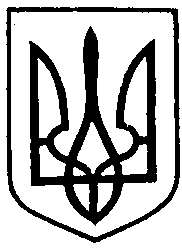 